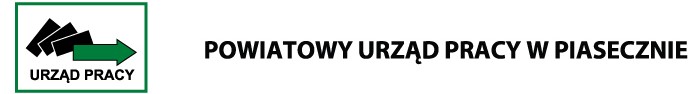 Sprawozdanie z działalności Powiatowego Urzędu Pracy w Piasecznie   w 2021r.  LUTY 2022 Spis treści Rynek pracy w powiecie piaseczyńskim  	 	 	  	 		str. 5 - 18   Informacja o poziomie bezrobocia w powiecie piaseczyńskim                    		str.5-7Napływ i odpływ bezrobotnych w poszczególnych miesiącach w 2021 r.  		str. 8-9    Struktura bezrobotnych ze względu na czas pozostawania bez pracy,  wiek, wykształcenie i staż  pracy na koniec 2021 r. 	 	 	 str.10-13 Osoby w szczególnej sytuacji na rynku pracy – stan na koniec 2021r. 			str. 14-15 Poziom bezrobocia w gminach powiatu piaseczyńskiego 2021r. 	 			str.16 Poziom bezrobocia powiatu piaseczyńskiego w porównaniu  do poziomu bezrobocia w  województwie mazowieckim, podregionach  oraz powiatach 2021r. 	 	 	 	 	 	 		str.17-18  Aktywizacja zawodowa osób pozostających bez pracy i zagrożonych wykluczeniem społecznym 	 	 	 	 	 	     	str.19-37      Obejmowanie osób bezrobotnych i poszukujących pracy   pośrednictwem pracy 
i poradnictwem zawodowym 	 	 						str.19-23	Pośrednictwo pracy 	 	 	 	 	 	 		str.19-21 Giełdy pracy	 	 	 	 	 		str.21 Usługi Eures 									 str. 21Poradnictwo zawodowe	 	 	 	 	 	 	 	str.22 Zatrudnianie cudzoziemców 	 	 	 	 	 	                         str.22-33Informacje o lokalnym rynku pracy 						str.22-24 Rejestracja oświadczeń o zamiarze powierzenia wykonywania 	 	pracy cudzoziemcowi  	 	 	 	 	 		str.24-29 	Zezwolenia na pracę sezonową       	 	 	 	 	str. 30-33 Zastosowanie odpowiednich instrumentów rynku pracy w celu  umożliwienia zdobycia doświadczenia zawodowego lub powrotu na  rynek pracy           		 	 	 	 	 	 	 str.33-37 Staże   	 	 	 	 	 	 	 		str.33 Prace interwencyjne  	 	 	 	 	 	 		str.34 Roboty publiczne 	 	 	 	 	 	 	                         str.34 Prace społecznie użyteczne 	 	 	 	 	 		str.35 Refundacja składek ZUS 	 	 	 	 	 		str.35 Bon na zasiedlenie 	 	 	 	 	 	 		str.35 Jednorazowe środki na podjęcie działalności gospodarczej  	 	str.36Refundacja kosztów wyposażenia lub doposażenia stanowiska pracy 	str.37 Organizowanie szkoleń i dostosowanie szkoleń pod potrzeby osób zarejestrowanych oraz pracodawców  	 	 	 	                         str.37 Realizacja szkoleń pracodawców i pracowników w ramach Krajowego  Funduszu Szkoleniowego 	 	 	 	 	 		str.48 Pozyskiwanie oraz wydatkowanie w 2021r. środków na realizację  aktywnych programów rynku pracy 	 	 	 	 	str.39-41 III. 	Realizacja Tarczy Antykryzysowej – pozyskiwanie i wydatkowanie środków
na realizację wsparcia w celu przeciwdziałania COVID-19				str. 41-53	Niskooprocentowana pożyczka z FP dla mikroprzdsiębiorców				str. 41  	Dofinansowanie części kosztów prowadzenia działalności gospodarczej			str. 42-43	Dofinansowanie części kosztów wynagrodzeń pracowników oraz należnych od wynagr.	Składek na ubezpieczenia społ. mikro, małego i średniego przedsiębiorcy		str. 43	Dofinansowanie części kosztów wynagrodzeń pracowników	dla organizacji pozarządowych oraz dla kościelnej osoby prawnej	str. 44	Dotacje na pokrycie kosztów działalności gospodarczej					str. 47	Wydatki w ramach Tarczy Antykryzysowej						str. 44-51IV 	Promocja usług i instrumentów rynku pracy w celu pozyskiwania  nowych miejsc pracy i zapobieganiu utraty zatrudnienia  	 			str.53 Promocja usług i instrumentów rynku pracy oferowanych przez PUP 
w Piasecznie wśród pracodawców powiatu piaseczyńskiego  V       Wspieranie przedsiębiorczości 			str.53-56Udzielenie jednorazowych środków na podjęcie działalności gospodarczej  		str.53-55Kształtowanie postaw przedsiębiorczych poprzez organizowanie warsztatów 
szkoleniowych z zakresu uruchomienia własnej  działalności gospodarczej	 	str. 56VI     Współpraca z partnerami rynku pracy  	 	 	 	 		str.57-59 Uściślanie współpracy z Ośrodkami Pomocy Społecznej  oraz realizacjawspólnych programów – prac społecznie użyteczne					str.57Współpraca z Zakładem Ubezpieczeń Społecznych					str.57Współpraca z WUP w Warszawie w zakresie badania Barometr Zawodów		str.59VII    Przeciwdziałanie wykluczeniu społecznemu wśród osób bezrobotnych i poszukujących pracy 	 	 	 	 	 	 	str.59-65 Aktywizacja osób zagrożonych wykluczeniem społecznym – objęcie 
osób pośrednictwem pracy, poradnictwem zawodowym oraz aktywnymi  programami rynku pracy, pozyskiwanie dodatkowych środków   zewnętrznych na finansowanie programów rynku pracy    	 	 oraz przekwalifikowanie dla osób w szczególnej sytuacji na rynku pracy 		str.59-62 Wsparcie osób niepełnosprawnych 	 	 	 	 			str.62-65 VIII   Edukacja na rynku pracy 	 	 	 	 	 	 		str.65 Przekazywanie uczniom informacji o sytuacji na lokalnym rynku pracy,  w tym o zawodach deficytowych, nadwyżkowych i zrównoważonych  oraz oczekiwaniach stawianych przez pracodawców przyszłym  pracownikom oraz zagadnień związanych z przedsiębiorczością 	 	str.65 IX      Struktura wydatków  i dochodów w 2021r.  	 	 	      	str. 66 X       Zatrudnienie i obsługa formalna klientów PUP  w Piasecznie  	 		str.67 XI      Powiatowa Rada Rynku Pracy  w Piasecznie  – posiedzenia w 2021r. 		str.67 XII    Podsumowanie 	 	 	 	 	 	 	 		str.68-70I. Rynek pracy w powiecie piaseczyńskim w 2021  Powiatowy Urząd Pracy Piasecznie zasięgiem swojego działania obejmuje 6 gmin: 4 miejsko – wiejskie: Piaseczno, Góra Kalwaria, Konstancin – Jeziorna, Tarczyn  oraz 2 gminy wiejskie: Lesznowola i Prażmów.  Realizuje zadania rządowe i samorządowe określone między innymi w: ustawie z dnia 20 kwietnia 2004 r. o promocji zatrudnienia i instytucjach  rynku pracy     (Dz. U. 2021 poz. 1100 ze zm.) ustawie z dnia 27 sierpnia 1997 o rehabilitacji zawodowej i społecznej oraz zatrudnianiu     osób niepełnosprawnych (Dz. U. 2021r. poz. 573 ze zm.) ustawie z dnia 5 czerwca 1998 r. o samorządzie powiatowym (Dz. U. 2020 poz. 920 ze.    zm.) ustawie z dnia 27.08.2009r. o finansach publicznych (Dz. U. z 2021r. poz. 305 ze zm.)Statucie Powiatowego Urzędu Pracy w Piasecznie zatwierdzonym Uchwałą                          Nr XXXII/5/21    Rady Powiatu Piaseczyńskiego z dnia 28 stycznia 2021 r.   Regulaminie Organizacyjnym zatwierdzonym Uchwałą   217/1/21 Zarządu  Powiatu    Piaseczyńskiego z dnia 24 listopada  2021r.  Powiatowym Programie  Promocji Zatrudnienia oraz Aktywizacji Lokalnego Rynku Pracy na lata 2021-2025, zatwierdzonym przez Radę    Powiatu Piaseczyńskiego Uchwałą            Nr   XXXVI/3/21 z dnia  27 maja  2021r.  1. Informacja o poziomie bezrobocia w powiecie piaseczyńskim.   W ewidencji Powiatowego Urzędu Pracy w Piasecznie na dzień 31 grudnia 2021 r. liczba osób bezrobotnych wynosiła 2689 osób (w tym 1250 kobiet  i 1439 mężczyzn ) oraz 45 osób  poszukujących pracy (w tym 21 kobiet i 24 mężczyzn), co stanowiło łącznie 2734  zarejestrowanych osób. Z prawem do zasiłku zarejestrowanych było 384  osoby z tego 226 kobiet i 158 mężczyzn.  W grudniu 2020r. liczba zarejestrowanych bezrobotnych wynosiła 3566 osób.  W pierwszych miesiącach 2021r.  (styczeń-kwiecień 2021r.) liczba bezrobotnych kształtowała się w granicach 3700-3500 osób. W kolejnych miesiącach roku liczba zarejestrowanych bezrobotnych sukcesywnie malała, do poziomu 2689 osób w grudniu 2021r. W stosunku do grudnia 2020r. bezrobocie  w powiecie spadło o 877osób, .  Stopa bezrobocia na koniec grudnia 2021 r. w powiecie piaseczyńskim kształtowała się na poziomie 3,1 %,  dla województwa mazowieckiego 4,6%,  zaś w kraju 5,42%.  Na koniec grudnia 2021r. w ewidencji PUP figurowało 44 cudzoziemców (23 kobiety i 21 mężczyzn). Ze względu na szczególną sytuację na rynku pracy  -   dużą grupę bezrobotnych stanowili długotrwale bezrobotni 1380 osób (619 kobiet i 761 mężczyzn). Osoby w wieku powyżej 50 lat zarejestrowane w PUP w Piasecznie to 925 osoby (285 kobiet i 640 mężczyzn). Bezrobotni z orzeczeniem o niepełnosprawności na koniec grudnia 2021r. stanowili grupę 151 osób (57 kobiet i 94 mężczyzn), natomiast zarejestrowani poszukujący pracy z orzeczeniem              o niepełnosprawności to 23 osoby (12 kobiet i 11 mężczyzn).  Tabela nr  1. Informacja o rynku pracy w okresie grudzień 2020 – grudzień 2021r.Tabela nr 2.  Liczba bezrobotnych oraz stopa bezrobocia w latach 2004 – 2021 Na przestrzeni ostatnich 18 lat bezrobocie wahało się od poziomu  5375 osób na koniec 2004r.  do osiągnięcia niskiego poziomu zarejestrowanych bezrobotnych  w 2007r. - 3390 osób i 2008r.  – 3006 osób. Od końca 2008 i w 2009 na sytuację gospodarczą Polski negatywnie oddziaływał kryzys ekonomiczny, czego  efektem było ograniczenie aktywności gospodarczej. Przełożyło się to na stan bezrobocia również w powiecie piaseczyńskim, które wzrosło do 6052 osób na koniec 2013r. Od 2014r. poziom bezrobocia zmniejszał się i na koniec 2014r. zarejestrowanych było 5 561 osób, na koniec grudnia 2015r. liczba osób zarejestrowanych to 5061 osób,  na koniec lat 2016, 2017 i 2018 odpowiednio – 4560,  3841 osób i 3487 osób. Stan bezrobocia na 31 grudnia 2019r. wyniósł   2834 osoby bezrobotne. Natomiast poziom bezrobocia na 31.12.2020r. wyniósł 3566 osób  - bezrobocie wzrosło  
w stosunku do 31.12.2019 r. o 732. Na koniec 2021r  liczba bezrobotnych spadła do  2689 osób- tj o 877 osób w stosunku do grudnia 2020r. i był to najniższy wskaźnik rejestrowanego bezrobocia w powiecie piaseczyńskim na przestrzeni analizowanego okresu.Od  11 marca 2020r. przez  Światową Organizację Zdrowia została ogłoszona pandemia koronawirusa SARS-CoV-2. Tego samego dnia w wielu krajach, w tym w Polsce, zostały ogłoszone różnego rodzaju środki zapobiegawcze w tym lockdown, który przyczynił się do wzrostu liczby zarejestrowanych osób bezrobotnych. Część firm likwidowała etaty po ogłoszeniu blokady gospodarki, inne zawiesiły rekrutacje i nie przedłużały umów terminowych. PUP w Piasecznie od kwietnia 2020 r.  realizował programy w ramach Tarczy Antykryzysowej, które miały na celu pomoc przedsiębiorcom w utrzymaniu firm na rynku              i miejsc pracy.  2.  Napływ i odpływ bezrobotnych w poszczególnych miesiącach  w  2021r. W 2021 r. napływ osób bezrobotnych wyniósł 3668 osób, z czego 1750 kobiet (47,7% ogółu zarejestrowanych) oraz 1918 mężczyzn (52,3%  ogółu zarejestrowanych). Natomiast odpływ bezrobotnych stanowił 4545 osób, z czego 2137 kobiet (47,0% ogółu wyrejestrowanych) i 2408 mężczyzn (53,0% wyrejestrowanych) w tym: 
- z powodu podjęcia pracy z ewidencji wyrejestrowanych zostało 2618 osób w tym 1294 kobiety (49,4,2%  wyrejestrowanych z powodu podjęcia zatrudnienia) i 1324 mężczyzn (50,6% wyrejestrowanych z powodu podjęć pracy), - z powodu niepotwierdzenia gotowości do podjęcia zatrudniania 970 osób, w tym 348 kobiet (35,8% wyrejestrowanych z powodu niestawienia się) i 622 mężczyzn (64,2% wyrejestrowanych z powodu niestawienia się), - z innych przyczyn z ewidencji PUP wyrejestrowanych zostało 957 osób, w tym 495 kobiet (tj. 51,7%)  i 462 mężczyzn (48,3%). Osoby bezrobotne i poszukujące pracy mogą dokonać  rejestracji w trzech formach: 1) 1) elektronicznie - przy wykorzystaniu profilu zaufanego  lub podpisu kwalifikowanego.       Rejestracji dokonuje się na stronie internetowej praca.gov.pl poprzez zgłoszenie do rejestracji na formularzu KRB tzw. rejestracja telefoniczna – bezkonieczności podpisania profilem zaufanym lub podpisem kwalifikowanym.  Za datę  rejestracji uznaje się dzień przeprowadzenia przez pracownika urzędu rozmowy telefonicznej. Ten rodzaj rejestracji jest możliwy tylko w okresie trwania pandemii Covid- 19. Rejestracji również dokonuje  poprzez stronę internetową praca.gov.pl . poprzez rejestrację osobistą -  osoba zainteresowana zgłoszą się do siedziby Urzędu.  Z ogółu  3668 dokonanych rejestracji w Urzędzie,  osoby bezrobotne lub poszukujące pracy dokonywały rejestracji poprzez przekazanie do urzędu pracy danych za pośrednictwem platformy praca.gov. pl. – z tej formy skorzystało 1327 osób (36,12% ogółu zarejestrowanych).  Osoby, które chciały zarejestrować się  a nie posiadały  podpisu kwalifikowalnego ani profilu e-PUAP  natomiast zgłosiły się  do rejestracji przez platformę praca.gov.pl na formularzu KRB   uzyskały status osoby bezrobotnej lub poszukującej pracy. W taki sposób zarejestrowało się 943 osoby (25,7 % ogółu zarejestrowanych).    Tabela nr 3. Napływ i odpływ bezrobotnych w poszczególnych miesiącach  w  2021r. Struktura bezrobotnych ze względu na: czas pozostawania bez pracy, wiek     i wykształcenie na koniec 2021 r.Ze względu na czas pozostawania bez pracy, największą grupę zarejestrowanych – 650 osób stanowili bezrobotni pozostający bez pracy powyżej 24 miesięcy. Kolejną grupą pod względem liczebności  - 524 osoby to bezrobotni zarejestrowani w urzędzie pracy od 12 do 24 miesięcy.              Bezrobotni wg czasu pozostawania bez pracy, z uwzględnieniem kobiet               i mężczyzn.Ze względu na czas pozostawania bez pracy największą grupę stanowią mężczyźni zarejestrowani powyżej 24 miesięcy – 365 mężczyzn i kobiety zarejestrowane powyżej 24 miesięcy tj. 285 kobiet. Kolejną liczną grupę – 266 osób, stanowią mężczyźni zarejestrowani  od 12 do 24 miesięcy. Najmniej liczna grupa to kobiety  - 129 oraz mężczyźni 164 zarejestrowani do 1 miesiąca.Powyższe dane wskazują, że największą grupę  - 718  osób bezrobotnych w w/wym. kategorii stanowią osoby w wieku 35-44 lata, kolejną dużą grupę stanowią bezrobotni w wieku 45- 54 lata – 668 osób, a najmniejszą osoby w wieku18- 24 lata – 170 osób.Bezrobotni wg wieku z uwzględnieniem kobiet i mężczyzn.Największą grupę zarejestrowanych stanowią kobiety w wieku 35-44 lata - 402 kobiety. Następną dużą grupę ze względu na wiek stanowią kobiety 45 – 54 lata – 316 kobiet. Natomiast wśród mężczyzn największą grupę zarejestrowanych stanowią osoby w wieku 45-54 lata  - 352 mężczyzn oraz w wieku  35-44 lata – 316 mężczyzn.                              Bezrobotni wg wykształcenia.Dominującą grupą bezrobotnych zarejestrowanych w Powiatowym Urzędzie Pracy 
są bezrobotni z wykształceniem gimnazjalnym i poniżej tj. 856 osób, co stanowi 31,8 % ogółu bezrobotnych.                       Bezrobotni wg wykształcenia z uwzględnieniem kobiet i mężczyzn.Odnośnie poziomu wykształcenia dane wskazują , że największa grupa mężczyzn posiada wykształcenie gimnazjalne i poniżej gimnazjalne – 547 mężczyzn, wśród kobiet najliczniejszą grupę  stanowią osoby z wykształceniem wyższym  - 393 kobiet. Kolejną grupą pod względem wielkości są kobiety  posiadające wykształcenie gimnazjalne i poniżej gimnazjalne – 309 kobiet .Tabela nr 4. Struktura bezrobotnychOsoby w szczególnej sytuacji na rynku pracy-stan na koniec 2021r.Tabela nr 5. Osoby w szczególnej sytuacji na rynku pracy   Powyższe zestawienie obrazuje, że dominującą  grupą osób znajdujących się 
w szczególnej sytuacji na rynku pracy są długotrwale bezrobotni  1380 osób, które stanowią  51,3% ogółu zarejestrowanych. Kolejną dużą grupą zarejestrowanych są bezrobotni  powyżej 50 roku życia – 925 os. – co stanowi 34,3% ogółu zarejestrowanych. Na koniec  grudnia 2021r. w ewidencji figurowało 431 osób bezrobotnych do 30 roku  - 16% ogółu  zarejestrowanych. Następną pod względem wielkości grupą zarejestrowanych były osoby posiadające co najmniej jedno dziecko do 6 r. ż. - jest to 287 osób (z tego 243 kobiety) – co stanowi 10,6% ogółu. Na koniec 2021r. zarejestrowanych było 151 osób bezrobotnych z orzeczeniem o niepełnosprawności, co stanowi 5,6% ogółu figurujących w ewidencji. Najmniej liczną grupą zarejestrowanych bezrobotnych znajdujących się  szczególnej sytuacji na rynku pracy, były osoby korzystające ze świadczeń z pomocy społecznej w liczbie  61 osób (2,3% ogółu) oraz posiadające co najmniej jedno dziecko niepełnosprawne do 18 roku życia – 2 osoby. Bezrobotni w szczególnej sytuacji na rynku pracy to grupa  2125 osób, co stanowi 79,0% ogółu zarejestrowanych bezrobotnych w PUP w Piasecznie.Dominującą  grupą kobiet  znajdujących się w szczególnej sytuacji na rynku pracy są kobiety długotrwale bezrobotne czyli zarejestrowane powyżej 12 miesięcy w ostatnich 24 miesiącach- 619 kobiet (23% ogółu zarejestrowanych osób bezrobotnych). W przypadku mężczyzn, najliczniejszą grupą osób bezrobotnych w szczególnej sytuacji na rynku pracy są mężczyźni długotrwale bezrobotni – 764 osoby ( 28,4 % ogółu ). Kolejną dużą grupę stanowią mężczyźni powyżej 50 rż. – 640 osób co stanowi 23,8 % ogółu zarejestrowanych bezrobotnych.Tabela nr 6. Osoby będące w szczególnej sytuacji  na rynku pracy  (porównanie stanu  na koniec 2020r. do końca roku 2021r.) Powyższe zestawienie obrazuje, że w porównaniu do grudnia 2020r. liczba  osób młodych do 30 roku życia zmniejszyła się o  265 osób, w przypadku osób do 25 r. z.   również bezrobocie spadło o 122 osoby. Kolejny spadek zarejestrowanych to osoby długotrwale bezrobotne, gdzie  liczba   zarejestrowanych  w  porównaniu  do  XII  2020r. zmniejszyła się    o 130 osób.   Kolejny spadek liczby bezrobotnych  o 128 osób w porównaniu do końca grudnia 2020r. nastąpił   w  kategorii  osób 50+.  Nieznaczny  wzrost liczby bezrobotnych osób nastąpił         w grupach: osób   korzystających  ze świadczeń  pomocy  społecznej  (3 osoby) oraz  osób  niepełnosprawnych   (2 osoby ).5. Poziom bezrobocia w gminach powiatu piaseczyńskiego w 2021 r. Tabela nr 7. Poziom bezrobocia w gminach powiatu piaseczyńskiego w 2021r. *dane dot. liczby mieszkańców pozyskane z poszczególnych gmin powiatu piaseczyńskiego ** Liczba bezrobotnych figurujących w ewidencji PUP w Piasecznie to 2689 osób, z ogółu zarejestrowanych:     3 osoby bezrobotne nie posiada zameldowania stałego lub czasowego (są osoby bez meldunku) na terenie   powiatu (z tego 2 kobiety). Najwyższy odsetek bezrobotnych w grupie mieszkańców w wieku produkcyjnym odnotowujemy w gminie Góra Kalwaria – 3,2%,i Konstancin-Jeziorna-3,1%, a najniższy w gminie Lesznowola – 1,9%. Tabela 8. Liczba zarejestrowanych osób bezrobotnych na przestrzeni lat 2010 - 2021  w poszczególnych gminach powiatu piaseczyńskiego. 6. Poziom bezrobocia powiatu piaseczyńskiego w porównaniu do poziomu bezrobocia w  województwie mazowieckim, podregionach oraz powiatach w 2021r. W grudniu 2021r. na Mazowszu zarejestrowanych było 129 248 osób bezrobotnych, to jest o 687 osób mniej niż w poprzednim miesiącu oraz o 17 127 osób mniej niż                             w grudniu 2020 roku. Kobiety stanowiły 50,5% osób bezrobotnych. Stopa bezrobocia rejestrowanego w miesiącu XII 2021r. pozostała na tym samym poziomie i wynosi 4,6%. Najniższa stopa bezrobocia w kraju wystąpiła w województwach wielkopolskim (3,1%) oraz śląskim (4,2%). Wartość stopy bezrobocia dla kraju pozostała na tym samym poziomie             i wyniosła 5,4%Na Mazowszu występuje duże terytorialne zróżnicowanie stopy bezrobocia,                            z najniższym udziałem osób bezrobotnych w Warszawie (1,8%) oraz ponad 12 krotnie wyższym w powiecie szydłowieckim (22,3%). Poza Warszawą (1,8%) najniższa stopa bezrobocia występuje w powiatach: warszawskim zachodnim (1,9%) oraz grójeckim (2,1%). W grudniu 2021r. w porównaniu do listopada 2021 r. stopa bezrobocia zmniejszyła się w 15 powiatach województwa mazowieckiego w 14 pozostała na tym samym poziomie a w kolejnych 13 wzrosła. Od grudnia ubiegłego roku tylko  w Warszawie stopa bezrobocia pozostała na tym samym poziomie. W pozostałych 41 powiatach obniżyła się a największy spadek wystąpił w powiatach: sierpeckim (o 3,1 pkt proc.), radomskim (o 2,3 pkt proc.) oraz w mieście Radom (o 2,1 pkt proc.).Tabela nr 9. Liczba bezrobotnych i stopa bezrobocia wg woj./podreg./powiatów                      XII   2021 II Aktywizacja zawodowa osób pozostających bez pracy i zagrożonych zwolnieniem z pracy Obejmowanie osób bezrobotnych i poszukujących pracy pośrednictwem pracy i poradnictwem zawodowym (indywidualnym i grupowym) Pośrednictwo pracy W 2021r. do Powiatowego Urzędu Pracy w Piasecznie wpłynęło  20 836 ofert pracy na 21 004 stanowiska pracy. Poniższa tabela przedstawia stanowiska pracy/zawody, na które było największe zapotrzebowanie (do 30 miejsc pracy zgłoszonych w ciągu 2021r.) ze strony pracodawców na piaseczyńskim rynku pracy. Tabela nr 10. Liczba zgłoszonych miejsc pracy w poszczególnych zawodach W 2021r. zgłoszonych zostało o 2256 ofert więcej niż w 2020r. (w 2020r  wpłynęło do PUP  w Piasecznie 18 580 ofert, w 2019  - 18 189 ofert, w  2018r. – 27 158 ofert).  Organizacja giełd pracy i targów pracy Giełdy pracy Ze względu na pandemię Covid-19,  PUP nie organizował giełd pracy i targów pracy. Skierowania do pracy były wydawane  indywidulanie osobom zainteresowanym. Usługi EURES W 2021 PUP w Piasecznie dysponował 13 ofertami pracy za granicą (na 50  miejsc pracy), pozyskanymi w ramach sieci EURES (sieć współpracy publicznych służb zatrudnienia wspierająca mobilność w dziedzinie zatrudnienia na poziomie międzynarodowym w  krajach Unii Europejskiej). Najwięcej ofert pracy było zgłoszone         w III kwartale 2021r. Najwięcej miejsc pracy dotyczyło zatrudnienia w Irlandii, Estonii i Szwecji.  Oferowane stanowiska to m.in. pracownik budowlany, pracownik obsługi klientów, pracownik obsługi hotelowej (sprzątaczka).  Poradnictwo zawodowe W PUP w Piasecznie zatrudnionych w 2021r. było 3 doradców zawodowych. W 2021 r. z rozmów doradczych w ramach poradnictwa zawodowego skorzystało 372 osoby, (w tym 187 kobiet i 185 mężczyzn), poradnictwem indywidualnym objętych zostało 696 osób (w tym 354 kobiety i 342 mężczyzn).  Wykonano dla 18 osób testy: Narzędzie Badania Kompetencji dla 9 osób, były to badania dedykowane, opisujące najważniejsze kompetencje zawodowe dla poszczególnej osoby oraz 9 osób Kwestionariusz Zainteresowań Zawodowych, określający mocne i słabe strony oraz kompetencje zawodowe. W ramach poradnictwa zawodowego prowadzone było 1 spotkanie w Szkole Podstawowej  w Brześcach dla 3 ostatnich klas. Tematem spotkania była sytuacja na rynku pracy oraz  zadania realizowane przez Urząd Pracy  w Piasecznie.  Zatrudnianie cudzoziemców Informacje o lokalnym rynku pracy W 2021r.pracodawcy złożyli 20 836 ofert pracy na 21 004 stanowisk pracy.                 Na zgłoszone stanowiska pracy,  pracodawcy wystąpili o wydanie informacji o rynku pracy dla 20 096 stanowisk pacy. Zgodnie z art. 88 c ustawy o promocji zatrudnienia                                i instytucjach rynku pracy,  jeżeli z analizy rejestrów bezrobotnych i poszukujących pracy nie wynika możliwość zorganizowania rekrutacji (np. z powodu wysokich wymagań językowych, którym zarejestrowani bezrobotni nie są w stanie sprostać) informację                    o braku możliwości zaspokojenia potrzeb kadrowych pracodawcy PUP jest  zobowiązany wydać w ciągu 14  dni od dnia złożenia oferty pracy. Natomiast w przypadku organizowania rekrutacji informację o możliwości /lub braku możliwości zaspokojenia potrzeb kadrowych PUP jest zobowiązany wydać w ciągu 21 dni. Tabela nr 11. Liczba wydanych informacji starosty na temat możliwości zaspokojenia potrzeb kadrowych podmiotu powierzającego wykonywanie pracy cudzoziemcowi (opinii o lokalnym rynku pracy).Z powyższego zestawienia wynika, że w 2021r wydanych zostało 20 096  informacji  starosty o możliwościach zaspokojenia potrzeb kadrowych pracodawcy   Natomiast w 2020r. wydanych zostało łącznie 18 982 informacji,  w 2019 r. wydano     17 899 opinii.  Zgodnie                z obowiązującymi przepisami informacje o braku możliwości zaspokojenia potrzeb kadrowych pracodawcy w oparciu o rejestry bezrobotnych i poszukujących pracy wydawane są  przez Dyrektora PUP (z upoważnienia Starosty) właściwego ze względu na główne miejsce wykonywania pracy przez cudzoziemca.  W przypadku, gdy specyfika wykonywanej pracy przez cudzoziemca nie pozwala na wskazanie głównego miejsca jej wykonania, informację wydaje się ze względu na siedzibę lub miejsce zamieszkania podmiotu powierzającego wykonywanie pracy cudzoziemcowi. Mniejsza liczba opinii wydanych w  latach 2019 - 2021  w porównaniu do lat 2017 - 2018 wynika ze zmiany zapisów Rozporządzenia w sprawie określenia przypadków, w których zezwolenie na pracę cudzoziemca jest wydawane bez względu na szczegółowe warunki wydawania zezwoleń na pracę cudzoziemców. Rozporządzenie uprościło procedurę wydawania zezwoleń na pracę w przypadkach podejmowania pracy w zawodach określonych w załączniku do rozporządzenia (289 zawodów)  i w przypadku tych zawodów  wojewoda wydaje zezwolenie na pracę bez konieczności przedstawienia informacji starosty, o której mowa w art. 88c ust. 1 pkt 2 ustawy z dnia 20 kwietnia 2004 r. o promocji zatrudnienia  i instytucjach rynku pracy. Tabela nr 12. Liczba ofert w których pracodawcy wymagali od kandydatów znajomości języków obcych:Rejestracja oświadczeń o powierzeniu  wykonywania pracy cudzoziemcowi. Zgodnie z zasadami rejestracji oświadczeń o powierzeniu wykonywania pracy przez cudzoziemców - oświadczenie składane jest przez podmiot powierzający wykonywanie pracy, w celu wpisu oświadczenia do ewidencji oświadczeń. Oświadczenie wpisane przez Powiatowy Urząd Pracy do ewidencji oświadczeń uprawnia cudzoziemca do wykonywania pracy bez obowiązku posiadania zezwolenia na pracę, jeżeli praca wykonywana jest na warunkach określonych w tym oświadczeniu. Istnieje możliwość elektronicznej rejestracji oświadczeń za pomocą portalu praca.gov.pl Powiatowy Urząd Pracy właściwy ze względu na siedzibę lub miejsce stałego pobytu podmiotu powierzającego wykonywanie pracy cudzoziemcowi, wpisuje oświadczenie           o powierzeniu wykonywania pracy cudzoziemcowi do ewidencji oświadczeń, jeżeli:  cudzoziemiec, któremu zostanie powierzona praca jest obywatelem Republiki Armenii, Republiki Białorusi, Republiki Gruzji, Republiki Mołdawii, Federacji Rosyjskiej lub Ukrainy,  praca cudzoziemca nie jest związana z działalnością sezonową (rozporządzenie ws. podklasy działalności według klasyfikacji PKD, w których wydaje się zezwolenia na pracę sezonową) okres wykonywania pracy wskazany w złożonym oświadczeniu oraz okresy pracy wykonywanej na podstawie oświadczeń wpisanych do ewidencji oświadczeń wynoszą łącznie nie dłużej niż 6 miesięcy w ciągu kolejnych 12 miesięcy niezależnie od liczby podmiotów powierzających temu cudzoziemcowi wykonywanie pracy.Z dniem 29 stycznia 2022 r. weszła  w życie ustawa z dnia 17 grudnia 2021 r. o zmianie ustawy o  cudzoziemcach  oraz  niektórych  innych  ustaw  (Dz. U. z 2022 r. poz. 91) wnosząca zmiany dot. zatrudniania cudzoziemców w Polsce. Nowelizacja przepisów dotyczących oświadczeń polega na:
 - wydłużeniu z 6 do 24 miesięcy okresu wykonywania pracy przez cudzoziemca na podstawie oświadczenia o powierzeniu wykonywania pracy cudzoziemcowi;
- likwidacji 12-miesięcznego okresu rozliczeniowego, co umożliwi powierzanie cudzoziemcowi pracy bez przerwy na podstawie kolejnych oświadczeń;
- uzależnieniu wpisu oświadczenia do ewidencji od zapewnienia przez pracodawcę porównywalnego wynagrodzenia;
- wydłużeniu do 7 dni okresu na poinformowanie powiatowego urzędu pracy o podjęciu pracy przez cudzoziemca.Podmiot zamierzający powierzyć pracę cudzoziemcowi, przed złożeniem oświadczenia, dokonuje wpłaty w wysokości 30 zł.  Powiatowy Urząd Pracy wpisuje oświadczenie                 o powierzeniu wykonywania pracy cudzoziemcowi do ewidencji oświadczeń lub odmawia  w drodze decyzji wpisania oświadczenia do ewidencji.   Podmiot powierzający wykonywanie pracy cudzoziemcowi, którego oświadczenie                     o powierzeniu wykonywania pracy cudzoziemcowi zostało wpisane do ewidencji, pisemnie powiadamia właściwy powiatowy urząd pracy o:  podjęciu pracy przez cudzoziemca najpóźniej w dniu rozpoczęcia pracy (zmiana przepisu w 2022r.); niepodjęciu pracy przez cudzoziemca w terminie 7 dni od daty rozpoczęcia pracy    określonego w ewidencji oświadczeń. Tabela nr 13. Zestawienie oświadczeń złożonych w celu rejestracji w okresie 
01.01-31.12.2021 r. z podziałem na gminy i obywatelstwo cudzoziemców Z ogólnej liczby oświadczeń, które wpłynęły do PUP w Piasecznie – 87 826,  wpisanych do ewidencji zostało 87 481  oświadczeń.   Przez portal praca.gov.pl przesłanych zostało 87 107 oświadczenia o powierzeniu wykonywania pracy cudzoziemcowi, natomiast w wersji papierowej złożonych zostało 719 oświadczeń. Pracodawcy przekazali do wpisania do ewidencji  31 990 oświadczeń wskazując miejsce wykonywania  poza  powiatem piaseczyńskim – tj. 36,4 % ogółu złożonych  do Urzędu Pracy  w Piasecznie oświadczeń (mimo posiadania siedziby lub miejsca stałego pobytu na terenie powiatu piaseczyńskiego) .  Natomiast Agencje zatrudnienia posiadające siedzibę na terenie powiatu piaseczyńskiego złożyły do PUP w Piasecznie 17 024  oświadczeń o powierzeniu wykonywania pracy cudzoziemcowi (tj. 19,4 % wszystkich oświadczeń, które  wpłynęły do Urzędu). Poniższa tabela przedstawia podział wpisanych oświadczeń  ze względu na obywatelstwo oraz gminy, w których podmioty powierzające pracę posiadają siedzibę lub miejsce stałego pobytu. Tabela nr 14. Zestawienie oświadczeń wpisanych do ewidencji w okresie 01.01-31.12.2021 r., z podziałem na gminy i obywatelstwo cudzoziemców. Tabela nr 15. Zestawienie podejmowanych  czynności w związku ze złożonymi w 2021 r. 	 	           oświadczeniami o powierzeniu wykonywania pracy cudzoziemcowi  Tabela nr 16.  Wykaz oświadczeń wpisanych do ewidencji w okresie 01.01.-31.12.2021 r.  
                         z  podziałem na sekcje PKD.  W powyższym zestawieniu przedstawiono  PKD oferowanej pracy w ramach złożonych oświadczeń. Wartości zostały ujęte od największej liczby  - 31 820  do 102 zarejestrowanych oświadczeń.Tabela nr 17. Zestawienie zarejestrowanych oświadczeń  o powierzeniu wykonywania  pracy cudzoziemcom w latach 2013 – 2021  Liczba rejestrowanych oświadczeń o powierzeniu wykonywania pracy  cudzoziemcowi systematycznie się zwiększa. Od 2013r. do 2021r. liczba złożonych  oświadczeń w celu wpisania do ewidencji i uzyskania możliwości zatrudnienia cudzoziemców  wzrosła ponad  jedenastokrotnie. Zezwolenia na pracę sezonową  Zezwolenie na pracę sezonową jest wydawane przez starostę właściwego ze względu na siedzibę lub miejsce zamieszkania podmiotu powierzającego wykonywanie pracy cudzoziemcowi. Zezwolenie to wydawane jest na wniosek podmiotu powierzającego wykonywanie pracy cudzoziemcowi na okresy oznaczone datami, dla określonego cudzoziemca. Zezwolenie na pracę sezonową jest wymagane jeśli cudzoziemiec wykonuje  w Polsce pracę w zakresie działalności określonych w rozporządzeniu Ministra Rodziny, Pracy i Polityki Społecznej w sprawie podklas działalności według klasyfikacji PKD,               w których wydawane są zezwolenia na pracę sezonową cudzoziemca. Składając wniosek o zezwolenie na pracę dla cudzoziemca, pracodawca jest zobowiązany dołączyć również informację starosty  o braku możliwości zaspokojenia potrzeb kadrowych pracodawcy w oparciu o rejestry osób bezrobotnych i poszukujących pracy lub                             o negatywnym wyniku rekrutacji organizowanej dla pracodawcy. W przypadku, gdy wykonywanie pracy powierzane jest cudzoziemcom – obywatelom Armenii, Białorusi, Gruzji, Mołdawii, Rosji lub Ukrainy, informacja starosty nie jest wymagana. Jeżeli                    w dniu złożenia wniosku cudzoziemiec  nie przebywa na terytorium Polski, a podmiot powierzający wykonywanie pracy spełni warunki dotyczące wynagrodzenia za pracę oraz przedłożenia informacji starosty o braku możliwości zaspokojenia potrzeb kadrowych (jeżeli była wymagana) oraz nie zaistnieje żadna z okoliczności uzasadniających odmowę wydania zezwolenia, starosta wpisuje wniosek do ewidencji wniosków w sprawie pracy sezonowej oraz wydaje wnioskodawcy zaświadczenie o dokonaniu tego wpisu. Starosta dokonuje tych czynności albo wydaje decyzję odmowną  w terminie 7 dni roboczych od dnia złożenia kompletnego wniosku. Jedynie w sprawie wymagającej postępowania wyjaśniającego termin ten został wydłużony do 30 dni. Oryginał zaświadczenia podmiot powierzający pracę powinien przekazać cudzoziemcowi  w celu uzyskania wizy. Zezwolenie na pracę sezonową zostaje wydane po wjeździe cudzoziemca na terytorium RP na podstawie wizy wydanej w celu wykonywania pracy sezonowej lub w ramach ruchu bezwizowego. W tym celu jednak podmiot powierzający cudzoziemcowi wykonywanie pracy powinien dodatkowo przedstawić właściwemu staroście: - kopię ważnego dokumentu uprawniającego cudzoziemca do pobytu w Polsce - informację o adresie zakwaterowania cudzoziemca w okresie pobytu w Polsce. Starosta rozpatruje wnioski o wydanie zezwolenia na pracę sezonową z uwzględnieniem pierwszeństwa cudzoziemców, którzy przynajmniej jeden raz w ciągu poprzednich 5 lat wykonywali pracę na rzecz danego podmiotu na podstawie zezwolenia na pracę sezonową. Podmiot powierzający wykonywanie pracy cudzoziemcowi składając  wniosek powinien uiścić opłatę w wysokości 30 złotych. Zezwolenie na pracę sezonową wydaje się na czas określony, który nie może być dłuższy niż 9 miesięcy w roku kalendarzowym. Okres ten liczony jest od dnia pierwszego wjazdu cudzoziemca na terytorium państw obszaru Schengen w danym roku kalendarzowym, w przypadku cudzoziemca, który wjechał do Polski na podstawie wizy wydanej w celu wykonywania pracy sezonowej lub w ramach ruchu bezwizowego w związku z wnioskiem po wydanie zezwolenia na pracę sezonową wpisanym do ewidencji wniosków. Natomiast w przypadku cudzoziemców, przebywających na terytorium RP na innej podstawie (zezwolenie może być wydane na okres legalnego pobytu, nie dłużej niż na 9 miesięcy w roku kalendarzowym), okres ten liczy się łącznie z okresami określonymi w poprzednio wydanych zezwoleniach na pracę sezonową dla tego cudzoziemca. Tabela nr 18. Zestawienie wniosków złożonych w sprawie wydania  zezwolenia na pracę sezonową w  okresie 1.01.-31.12.2021 r. z podziałem na gminy i obywatelstwo cudzoziemców.  W 2021r. wpłynęło do PUP w Piasecznie  6891  wniosków o wydanie zezwolenia na pracę  sezonową. Najwięcej wniosków wpłynęło od podmiotów z gminy Piaseczno (1618), Tarczyn (1825) i z gminy Góra Kalwaria (2020).   Za pośrednictwem portalu praca.gov.pl pracodawcy złożyli 5553 wniosków, natomiast 
w wersji tradycyjnej „papierowej” przekazano  1338 wniosków. Tabela nr 19. Zestawienie zezwoleń na pracę sezonową wydanych w okresie 01.01.-31.12.2021 r., z podziałem na obywatelstwo cudzoziemców. Tabela nr 20. Zestawienie podejmowanych czynności w związku ze złożonymi 
w 2021r. wnioskami o wydanie zezwolenia na pracę sezonową. Łącznie w 2021r. do  PUP w Piasecznie zostało złożonych 6891 wniosków o wydanie zezwolenia na prace sezonową, do ewidencji wpisano  5546 wnioski natomiast  dla 1918 cudzoziemców wydane zostały zezwolenia na pracę sezonową, z czego większość dla obywateli Ukrainy –  1910 zezwoleń.  Umorzenie postepowania nastąpiło w 3273 przypadkach – powodem umorzenia postępowania zgodnie z Ustawą o promocji zatrudnienia i instytucjach rynku pracy, są sytuacje, kiedy  podmiot powierzający wykonywanie pracy cudzoziemcowi w terminie 120 dni od dnia dokonania wpisu wniosku nie przedstawił kopii ważnego dokumentu uprawniającego cudzoziemca do pobytu na terytorium RP. Tabela nr 20. Zestawienie złożonych wniosków o wydanie zezwolenia na pracę sezonową w latach 2018 – 2021 w porównaniu z liczbą wydanych zezwoleń.Zastosowanie odpowiednich instrumentów rynku pracy rynku pracy  
w celu umożliwienia  zdobycia doświadczenia zawodowego lub powrotu na rynek pracy. StażeStaż jest formą wsparcia dla osób bezrobotnych. W trakcie odbywania stażu osoba bezrobotna nabywa umiejętności praktycznych do wykonywania pracy przez wykonywanie zadań w miejscu pracy. Program może trwać do 6 miesięcy lub  w przypadku bezrobotnych do 30 roku życia do 12 miesięcy. Stażystom odbywającym program  przysługiwało stypendium     w wysokości 120 % kwoty zasiłku dla bezrobotnych miesięcznie (1440,00 zł brutto do 31.08.2021;  1489, 00  zł brutto od 01.09.2021r. – w przypadku stypendiów finansowanych w ramach projektów EFS stypendia w ww. wysokościach przysługiwały w kwotach netto ). Staże cieszą się dużym zainteresowaniem wśród bezrobotnych jak                      i pracodawców, którzy bez ponoszenia kosztów zatrudnienia przez okres stażu mogą  przygotować  do pracy wykwalifikowanego pracownika.  W 2021 r. na staże skierowanych zostało 140 osób (w tym 97 kobiet i 43 mężczyzn). Program w 2021r. ukończyło 98 osób (65 kobiet i 33 mężczyzn). Zatrudnienie po uczestnictwie     w stażu podjęło 40 osób (23 kobiety i 17 mężczyzn). Uczestnictwo                   w programie przerwało 28 osób z czego 23 osoby podjęły zatrudnienie Źródła finansowania: Fundusz Pracy: 60 osób, Środki pozyskane w ramach projektu  współfinansowanego z EFS  (POWER): 54 osoby, Środki pozyskane w ramach projektu  współfinansowanego z EFS  (RPO WM): 25 osób.Środki PFRON: 1 osoba.2. Prace interwencyjne.        Powiatowy Urząd Pracy w Piasecznie w przypadku braku  możliwości zapewnienia bezrobotnym odpowiedniego zatrudnienia inicjował  oraz finansował  prace interwencyjne.. Prace  interwencyjne mogą trwać: 6 miesięcy – obowiązek pracodawcy do dalszego zatrudniania skierowanego bezrobotnego  po upływie okresu prac interwencyjnych wynosi 3 miesiące.  12 miesięcy – obowiązek pracodawcy do dalszego zatrudniania skierowanego bezrobotnego po upływie okresu prac interwencyjnych wynosi 6 miesięcy. 24 miesiące (dotyczy osób po 50 r. ż.) - obowiązek pracodawcy do dalszego zatrudniania skierowanego bezrobotnego po upływie okresu prac interwencyjnych wynosi 6 miesięcy. Wysokość miesięcznej refundacji określona  jest  w umowie zawartej  z pracodawcą/ przedsiębiorcą. Refundacja polega na zwrocie części kosztów poniesionych  na wynagrodzenie, nagrody oraz składki na ubezpieczenia społeczne w wysokości nieprzekraczającej jednak kwoty zasiłku dla bezrobotnych i składek na ubezpieczenia społeczne od tej kwoty. W 2021 roku Powiatowy Urząd Pracy w Piasecznie skierował na prace interwencyjne 66 osób bezrobotnych (w tym 39 kobiety i 27 mężczyzn).  Program w 2021r. zakończyło 35 osoby (25 kobiet i 20 mężczyzn). Prace na dalszy okres po zakończeniu prac interwencyjnych podjęło 33 osoby (23 kobiety i 10 mężczyzn).  Program przerwało                   9 osób, z czego 2 osoby podjęło zatrudnienie u innego pracodawcy. Źródła finansowania: Fundusz Pracy: 42 osoby, Środki pozyskane w ramach projektu  współfinansowanego z EFS  (RPO WM): 12 osób, Środki pozyskane w ramach projektu  współfinansowanego z EFS  (POWER): 12 osób.3. Roboty publiczne.  Jest to forma wsparcia polegająca na zatrudnieniu bezrobotnych w okresie nie dłuższym niż 6 miesięcy, przy wykonywaniu prac organizowanych przez gminy,  organizacje pozarządowe zajmujące się statutowo problematyką: ochrony środowiska, kultury, oświaty, kultury fizycznej i turystyki, opieki zdrowotnej, bezrobocia oraz pomocy społecznej a także spółki wodne ich związki, jeżeli prace te są finansowane lub dofinansowane ze środków samorządu terytorialnego, budżetu państwa, funduszy celowych, organizacji pozarządowych, spółek wodnych i ich związków. Refundacja polega na zwrocie części kosztów poniesionych na wynagrodzenia, nagrody i składki na ubezpieczenie społeczne w wysokości nie przekraczającej 50% przeciętnego wynagrodzenia i składek na ubezpieczenie społeczne od refundowanego wynagrodzenia.  W 2021 r. na  roboty publiczne skierowanych zostało 20 osób bezrobotnych (w tym 9 kobiet i 11 mężczyzn), program ukończyło 17 osób (3 osoby z 2020r). (9 kobiety i 8 mężczyzn). Zatrudnienie po zakończeniu finansowania w ramach ww. programu podjęło 9 osób (5 kobiet, 4 mężczyzn).  Program przerwało  5 osób z czego 1 osoba podjęła zatrudnienie  u innego pracodawcy.   Źródła finansowania: Fundusz Pracy: 20 osób. 4. Prace społecznie użyteczne Jest to program mający na celu zapobieganie procesom marginalizacji. Polega na wykonywaniu przez bezrobotnego bez prawa do zasiłku i jednocześnie korzystającego              z pomocy Ośrodka Pomocy Społecznej prac w gminnych  jednostkach organizacyjnych pomocy społecznej, organizacjach lub instytucjach statutowo zajmujących się pomocą charytatywną lub na rzecz społeczności lokalnej. Bezrobotnych, którzy zostali skierowani do podjęcia pracy w ramach prac społecznie użytecznych wytypowały OPS- y spośród swoich klientów. Na wniosek gminy Urząd Pracy  refundował ze środków Funduszu Pracy  60% minimalnej kwoty świadczenia przysługującego bezrobotnemu.  W 2021 roku na prace społecznie użyteczne skierowanych zostało 73 osoby bezrobotne (w tym 32 kobiety i 41 mężczyzn) będących podopiecznymi Ośrodków Pomocy Społecznej w Górze  Kalwarii, w Konstancinie –Jeziornie,  Lesznowoli, Piasecznie                i Prażmowie. Program  ukończyło 57 osób (22 kobiety i 35 mężczyzn). Z 16 osób, które przerwały uczestnictwo w PSU 3 osoby (1 kobiety, 2 mężczyzn) podjęło zatrudnienie.  Źródła finansowania: Fundusz pracy: - 73 osoby.   5. Refundacja składek ZUS Pracodawca w ramach zawartej umowy może otrzymać  przewidywane jednorazowe zrefundowanie poniesionych kosztów z tytułu opłaconych składek na ubezpieczenia społeczne w związku z zatrudnieniem skierowanego bezrobotnego. Refundacja składek ZUS nastąpi pod warunkiem, że pracodawca zatrudniał skierowanego bezrobotnego                 w pełnym wymiarze czasu pracy przez okres co najmniej 12 miesięcy oraz po upływie            12 miesięcy zatrudnienia skierowany bezrobotny jest nadal zatrudniony. Kwota refundacji składek  nie może przekroczyć 300% wysokości minimalnego wynagrodzenia za pracę. W ramach tego programu w 2021r. 1 osoba (1 kobieta)  uzyskało zatrudnienie.  Natomiast program ukończyło 6 osób (3 kobiety i 3 mężczyzn) skierowanych  w 2020r. Wszystkie osoby po zakończeniu udziału w programie podjęło zatrudnienie na dalszy okres. Źródła finansowania: Fundusz pracy: 1 osoba 6. Bon na zasiedlenie  Powiatowy Urząd Pracy może przyznać na wniosek osoby bezrobotnej, która nie ukończyła 30 roku życia, bon na zasiedlenie w związku z podjęciem przez nią, poza miejscem dotychczasowego zamieszkania zatrudnienia, innej pracy zarobkowej lub działalność gospodarczą, jeżeli: za ich wykonywanie będzie osiągała wynagrodzenie lub przychód w wysokości co najmniej minimalnego wynagrodzenia za pracę brutto miesięcznie oraz z tego tytułu podlegała ubezpieczeniom społecznym; odległość od miejsca dotychczasowego zamieszkania do miejscowości, w której zamieszka w związku z podjęciem zatrudnienia, innej pracy zarobkowej lub działalności gospodarczej wynosi co najmniej 80 km lub czas dojazdu do tej miejscowości i powrotu        do miejsca dotychczasowego zamieszkania przekracza łącznie co najmniej 3 godziny dziennie; będzie pozostawała w zatrudnieniu, innej pracy zarobkowej lub prowadziła działalność przez okres co najmniej 6 miesięcy. Bon na zasiedlenie zostanie przyznany w wysokości określonej w umowie, nie wyższej jednak niż 200 proc. przeciętnego wynagrodzenia. W 2021 r.  bon przyznano 6 osobom (1 kobieta, 5 mężczyzn) 
Program ukończyło 5 osób ( 1 kobieta, 4 mężczyzn).  Wszystkie osoby  podjęły zatrudnienie lub prowadziły działalność gospodarczą po zakończeniu udziału w programie. Udział                    w programie przezwała 1 osoba  (1 m). Źródła finansowania: Fundusz pracy 6 osób. Dofinansowanie wynagrodzeń za zatrudnienie pracowników 50+        Pracodawca lub przedsiębiorca  na podstawie zawartej umowy z PUP  może otrzymać   dofinansowanie wynagrodzenia za zatrudnienie skierowanego bezrobotnego, który ukończył   50 rok życia.  Dofinansowanie wynagrodzenia przysługuje przez okres: 12 miesięcy – w przypadku zatrudnienia bezrobotnego, który ukończył 50 lat, a nie ukończył 60 lat,  24 miesięcy – w przypadku zatrudnienia bezrobotnego, który ukończył 60 lat. Dofinansowanie wynagrodzenia przysługuje w kwocie, nie wyższej niż połowa minimalnego wynagrodzenia za pracę miesięcznie obowiązującego w dniu zawarcia umowy. Pracodawca lub przedsiębiorca są obowiązani do dalszego zatrudniania skierowanego bezrobotnego po upływie okresu przysługiwania dofinansowania wynagrodzenia, przez okres 6 miesięcy w przypadku, o którym mowa w pkt 1 oraz 12 miesięcy w przypadku, o którym mowa w pkt 2.  W 2021r. z programu skorzystało 13 osób (6 kobiet i 7 mężczyzn) powyżej 50 roku życia, a 4  osoby (2 kobiety i 2 mężczyzn)  skierowanych do programu w 2019r. i 2020r. ukończyło w nim udział. Wszystkie osoby  po zakończeniu udziału w programie kontynuują zatrudnienie. Źródła finansowania: Fundusz pracy: 8 osób. 8.  Jednorazowe środki na podjęcie działalności gospodarczej Osoba bezrobotna zarejestrowana w PUP może ubiegać się o przyznanie jednorazowo środków na podjęcie działalności gospodarczej w wysokości maksymalnie 600% przeciętnego wynagrodzenia. Osobami uprawnionymi do ubiegania się                                 i otrzymania środków na podjęcie działalności gospodarczej są osoby bezrobotne. Jest to forma wsparcia, która budzi duże zainteresowanie wśród osób bezrobotnych.  W 2021 r. 183 osoby (85 kobiety i 98 mężczyzn) otrzymało dofinansowanie na podjęcie jednoosobowej działalności gospodarczej. Natomiast 136 osób (70 kobiet i 66 mężczyzn), które otrzymały dofinansowania w 2020r. (w tym 6 os. z 2019r w przypadku środków PFRON) przedstawiły potwierdzenia prowadzenia nieprzerwanie działalności gospodarczej przez okres 12 miesięcy ). Z tego 135 osób kontynuuje prowadzenie działalności gospodarczej po upływie 12 miesięcy (lub  po upływie 24 miesięcy w przypadku środków PFRON) od otrzymania dofinansowania. Źródła finansowania: Fundusz Pracy: 82 osoby Środki pozyskane w ramach projektu  współfinansowanego z EFS  (POWER): 49 osób, Środki pozyskane w ramach projektu  współfinansowanego z EFS  (RPO WM): 44 osoby, Środki PFRON: 8 osób. 10. Refundacja kosztów wyposażenia lub doposażenia stanowiska pracy Refundacja kosztów wyposażenia lub doposażenia stanowiska pracy to forma wsparcia  skierowana do podmiotów, które prowadzą działalność gospodarczą przez okres  minimum 6 miesięcy. Wysokość refundacji kosztów wyposażenia i doposażenia jednego stanowiska pracy nie może przekroczyć  6 - krotności przeciętnego wynagrodzenia. Pracodawca jest zobowiązany do utrzymania stanowiska pracy przez okres  co najmniej 24 miesięcy. W 2021r PUP w Piasecznie podpisał  z przedsiębiorcami umowy o refundację wyposażenia lub doposażenia stanowiska pracy, dzięki czemu 20 osób uzyskało zatrudnienie (6 kobiet i 14 mężczyzn), z tego 7 osób zostało skierowanych na uzupełnienie stanowiska pracy. Program zakończyło 21 osób (10 kobiet i 11 mężczyzn)  z refundacji wypłaconych w poprzednich latach (2018 - 2020). Zatrudnienie kontynuuje 20 osób (9 kobiet i 11 mężczyzn) zatrudnienie u pracodawcy po zakończeniu umów z PUP w Piasecznie. Źródła finansowania: Fundusz Pracy: 8 osób skierowanych na uzupełnienie stanowisk pracy  wynikające z zawartych umów oraz 3 os. skierowane na uzupełnienie stanowiska pracy.  Środki pozyskane w ramach projektu  współfinansowanego z EFS  (RPO WM):           5 osób oraz 4 osoby skierowane na uzupełninie stanowisk pracy.   Organizowanie szkoleń i dostosowanie szkoleń pod potrzeby osób zarejestrowanych oraz pracodawców Powiatowy Urząd Pracy w Piasecznie w 2021 r. organizował  tylko szkolenia indywidualne, które kierowane są pod potrzeby i predyspozycje konkretnych osób bezrobotnych i poszukujących pracy. Poza tym osoby, które wnioskują o szkolenia indywidualne uzasadniają konieczność ukończenia szkolenia, ze względu na możliwość podjęcia zatrudnienia po uzyskaniu niezbędnych uprawnień lub kwalifikacji. Dzięki temu jest możliwe osiągnięcie wysokiej efektywności organizowanych kursów.  W 2021r.  118 (w tym 43 kobiety  i 75 mężczyzn) osoby zarejestrowane w  PUP w  Piasecznie  zostały  skierowane,  na szkolenia.  Z tej grupy 117 osób ukończyło program (42 kobiety i 75 mężczyzn), Zatrudnienie po ukończonym szkoleniu podjęło 63 osoby (w tym 42 kobiety i 21 mężczyzn). Szkolenia zostały sfinansowane z następujących źródeł: Fundusz Pracy: 48 osób, Środki pozyskane w ramach projektu  współfinansowanego z EFS  (POWER): 38 osób, Środki pozyskane w ramach projektu  współfinansowanego z EFS  (RPO WM): 30 osób, Środki PFRON: 2 osoby. Tabela nr 21. Zakres realizowanych szkoleń w 2021r.  Realizacja szkoleń pracodawców i pracowników w ramach Krajowego Funduszu Szkoleniowego Krajowy Fundusz Szkoleniowy (KFS) został utworzony ze środków Funduszu Pracy  z myślą o wsparciu kształcenia ustawicznego pracodawców oraz pracowników. Celem utworzenia KFS jest zapobieganie utracie zatrudnienia przez osoby pracujące                 z powodu kompetencji nieadekwatnych do wymagań zmieniającej się gospodarki. Zwiększenie inwestycji w potencjał kadrowy powinno poprawić zarówno pozycję firm jak  i samych pracowników na rynku pracy. W ramach KFS mogą zostać sfinansowane: kursy i studia podyplomowe realizowane z inicjatywy pracodawcy lub za jego zgodą, - egzaminy umożliwiające uzyskanie dyplomów potwierdzających nabycie umiejętności, kwalifikacji lub uprawnień zawodowych, badania lekarskie i psychologiczne wymagane do podjęcia kształcenia lub pracy zawodowej po ukończonym kształceniu, ubezpieczenie od następstw nieszczęśliwych wypadków w związku z podjętym kształceniem, określenie potrzeb pracodawcy w zakresie kształcenia ustawicznego w związku           z ubieganiem się o sfinansowanie tego kształcenia ze środków KFS. O dofinansowanie powyższych działań może wystąpić każdy pracodawca, który zatrudnia co najmniej jednego pracownika. Pracodawca jako osoba pracująca może skorzystać z kształcenia ustawicznego finansowanego przez KFS na takich samych zasadach jak jego pracownicy. W przypadku mikroprzedsiębiorców ze środków KFS może zostać sfinansowanych 100% kosztów kształcenia ustawicznego, natomiast w przypadku pozostałych firm pracodawca  pokrywa 20% kosztów szkolenia. Kwota przyznana na szkolenie dla jednego pracownika nie może przekroczyć w danym roku 300% przeciętnego wynagrodzenia. 	W 2021 r. wsparcie w ramach KFS uzyskało 19 pracodawców i 565  pracowników.   Pozyskiwanie oraz wydatkowanie w  2021r.  środków na realizację aktywnych programów rynku pracy W 2021 r. Powiatowy Urząd Pracy w Piasecznie wydatkował łącznie ze środkami PFRON oraz Krajowego Funduszu Szkoleniowego  na aktywne formy przeciwdziałania bezrobociu kwotę 8 682 630,18 zł,  z czego kwota 5 199 652,08 zł została pozyskana  z różnych źródeł przez urząd pracy. Ogółem w 2021r. zaktywizowano 1212 uprawnionych  osób.  Powiatowy Urząd Pracy w Piasecznie dodatkowo pozyskał i wydatkował: Środki na realizację projektu współfinansowanego w ramach EFS „Aktywizacja osób młodych pozostających bez pracy w powiecie piaseczyńskim (IV)” w ramach Programu Operacyjnego Wiedza Edukacja Rozwój. W ramach projektu realizowane były szkolenia dla 38 os., staże dla 54 os., przyznane zostały środki na podjęcie działalności gospodarczej 49 osobom, 12 os podjęło zatrudnienie w ramach prac interwencyjnych. Łącznie objęto wsparciem 153 osoby (w tym 89 kobiet i 124 mężczyzn). Wydatki na aktywne programy rynku pracy na  dzień  31.12.2021r. wyniosły 1 856 131,66 zł.   Środki na realizację projektu współfinansowanego w ramach EFS „Aktywizacja osób w wieku 30 lat i więcej pozostających bez pracy w powiecie piaseczyńskim (IVI)”        w ramach Regionalnego programu Operacyjnego Województwa Mazowieckiego na lata 2014 -2020.   W ramach programu na szkolenia zostało skierowanych 30os., na staże 25 os., środki na podjęcie działalności gospodarczej zostały przyznane 44  osobom, zorganizowano 12 miejsc pracy w ramach prac interwencyjnych, 5 osób zostało zatrudnionych w ramach programu wyposażenie lub doposażenie stanowiska pracy (oraz dodatkowo 4 osoby zostały skierowane na uzupełnienie stanowisk pracy w ramach zawartych umów).  Wydatki na dzień 31.12.2021r. wyniosły 1 530 064,74 zł.  Ponadto  pozyskane zostały środki: Państwowego Funduszu Rehabilitacji Osób Niepełnosprawnych. W ramach środków PFRON zorganizowano  szkolenie dla  2 osoby (2 mężczyzn), 8 osób (2 kobiety      i 6 mężczyzn) otrzymało  środki na podjęcie działalności gospodarczej, staż rozpoczęła 1 os (1 mężczyzna). Wydatki ogółem w ramach   programu wyniosły 336 702,79 zł. (po zwrocie VAT 315 123,74) Krajowego Funduszu Szkoleniowego.  W ramach środków  wsparcie uzyskało 565 osób. Wydatki w ramach programu wyniosły 1 476 752,89 zł.    Tabela nr 22. Realizacja aktywnych programów przeciwdziałania bezrobociu                  w 2021 r. (algorytm , EFS, PFRON) wraz z informacją o efektywności                  programów)Tabela nr 23. Osoby objęte aktywnymi programami rynku pracy wraz z wydatkowanymi środkami w ramach poszczególnych programów w 2021r. Wydatki na aktywne programy  przeciwdziałania bezrobociu w 2021 r. III. Realizacja Tarczy Antykryzysowej - pozyskiwanie 
i  wydatkowanie w 2021r.  środków na realizację wsparcia 
w celu przeciwdziałaniu skutkom COVID – 19. Zgodnie z ustawą  z dnia 2 marca 2020r. o szczególnych rozwiązaniach związanych                            z zapobieganiem, przeciwdziałaniem i zwalczaniem COVID-19, innych chorób zakaźnych oraz wywołanych nimi sytuacji kryzysowych, Powiatowy Urząd Pracy realizował wsparcie dla przedsiębiorców. Poniżej przedstawione zostały poszczególne programy, zakres ich realizacji oraz wydatkowanie środków w ramach wsparcia.     Niskooprocentowana pożyczka z Funduszu Pracy dla mikroprzedsiębiorców (art.15zzd Ustawy Covid-19)	Pożyczka na pokrycie bieżących kosztów prowadzenia działalności gospodarczej przewidziana była dla mikroprzedsiębiorców, którzy prowadzili działalność gospodarczą przed dniem 1 kwietnia 2020 r. O pożyczkę mogli  ubiegać się także przedsiębiorcy, którzy nigdy nie zatrudniali pracowników. Pożyczka była udzielana ze środków Funduszu Pracy do wysokości 5 tys. zł, zaś jej oprocentowanie było stałe i wynosiło   w skali roku 0,05 stopy redyskonta weksli przyjmowanych przez Narodowy Bank  Polski. Pożyczka wraz z odsetkami podlega umorzeniu, pod warunkiem, że mikroprzedsiębiorca  prowadził działalność gospodarczą przez okres 3 miesięcy od dnia udzielenia pożyczki. Wsparcie polegające na udzieleniu niskooprocentowanej pożyczki z Funduszu Pracy dla mikroprzedsiębiorców (wartość pożyczki bez odsetek) stanowiło pomoc publiczną.   
W przypadku, gdy działalność nie została poprowadzona przez okres 3 miesięcy okres spłaty pożyczki nie może być dłuższy niż 12 miesięcy, z karencją w spłacie kapitału wraz                         z odsetkami przez okres 3 miesięcy od dnia udzielenia pożyczki. Wniosek o pożyczkę mikroprzedsiębiorcy składali do powiatowego urzędu pracy, właściwego ze względu na siedzibę mikroprzedsiębiorcy,  Wnioski były wnoszone                  w postaci elektronicznej poprzez platformę praca.gov.pl lub w postaci papierowej do urzędu.  Wsparcie w ramach art. 15zzd było realizowane do końca czerwca 2021 r., przy czym wnioski  mogły być składane nie później niż do 10 czerwca 2021 r.  Do PUP w Piasecznie w 2021r. zostało złożonych wniosków – 460, w tym  rozpatrzono   	- 460 ( 100 % ), z tego  pozytywnie  		- 175  negatywnie  		- 285 wypłacono łącznie   -  935 210,00 zł Dofinansowanie części kosztów prowadzenia działalności gospodarczej dla przedsiębiorców samozatrudnionych (art.15zzc Ustawy Covid-19)			Warunkiem uzyskania wsparcia było wykazanie spadku obrotów gospodarczych         w  następstwie wystąpienia COVID-19. Spadek obrotów jest rozumiany jako stosunek łącznych obrotów w ciągu dowolnie wskazanych 2 kolejnych miesięcy kalendarzowych w roku bieżącym w porównaniu do analogicznych dwóch miesięcy  w roku poprzednim. Wniosek o dofinansowanie przedsiębiorca składa do powiatowego urzędu pracy, właściwego ze względu na miejsce prowadzenia działalności gospodarczej.  Wsparcie obliczone zostało według następujących przedziałów spadku obrotów:  co najmniej 30% – dofinansowanie  może być przyznane w wysokości 50% kwoty minimalnego wynagrodzenia miesięcznie,  co najmniej 50% – dofinansowanie może być przyznane w wysokości 70% kwoty minimalnego wynagrodzenia miesięcznie,  co najmniej 80% – dofinansowanie może być przyznane w wysokości 90% kwoty minimalnego wynagrodzenia miesięcznie.  Dofinansowanie części kosztów prowadzenia działalności gospodarczej dla przedsiębiorcy będącego osobą fizyczną, niezatrudniającego pracowników, udzielane było na okres nie dłuższy niż 3 miesiące.  Powyższe oznacza, że w sytuacji gdy przedsiębiorca otrzymał dofinansowanie przez okres trzech miesięcy w 2020 r., to nie mógł ponownie skorzystać         z analogicznego wsparcia w 2021r. Do PUP w Piasecznie w 2021r. zostało złożonych wniosków  -  501, w tym: - wypłacono łącznie – 2 056 240,00 zł. Dofinansowanie części kosztów wynagrodzeń pracowników oraz należnych od tych wynagrodzeń składek na ubezpieczenia społeczne mikroprzedsiębiorcy, małego i średniego przedsiębiorcy(art. 15 zzb Ustawy Covid-19) Warunkiem uzyskania dofinansowania  było  wykazanie spadku obrotów gospodarczych, rozumianych  jako zmniejszenie sprzedaży towarów lub usług w ujęciu ilościowym lub wartościowym. Spadek obrotów jest rozumiany jako stosunek łącznych obrotów w ciągu dowolnie wskazanych 2 kolejnych miesięcy kalendarzowych w roku bieżącym w porównaniu do analogicznych dwóch miesięcy w roku poprzednim. Wsparcie obliczane było według następujących przedziałów spadku  obrotów: co najmniej 30% – dofinansowanie mogło  być przyznane w wysokości nieprzekraczającej kwoty stanowiącej sumę 50% wynagrodzeń poszczególnych pracowników objętych wnioskiem o dofinansowanie wraz ze składkami na ubezpieczenia społeczne należnymi od tych wynagrodzeń, jednak nie więcej niż 50% kwoty minimalnego powiększonego o składki na ubezpieczenia społeczne od pracodawcy w odniesieniu do każdego pracownika, co najmniej 50% –  dofinansowanie mogło być przyznane w wysokości nieprzekraczającej kwoty stanowiącej sumę 70% wynagrodzeń  poszczególnych pracowników objętych nie więcej niż 70% kwoty minimalnego wynagrodzenia, powiększonego o składki na ubezpieczenia społeczne od pracodawcy, w odniesieniu do każdego pracownika, co najmniej 80% – może być przyznane w wysokości nieprzekraczającej kwoty stanowiącej sumę 90% wynagrodzeń poszczególnych pracowników objętych wnioskiem 
o dofinansowanie wraz ze składkami na ubezpieczenia społeczne należnymi od tych wynagrodzeń, jednak nie więcej niż 90% kwoty minimalnego wynagrodzenia, powiększonego o składki na ubezpieczenia społeczne od pracodawcy, w odniesieniu do każdego pracownika. Pomoc nie mogła zostać przyznana na okres nie dłuższy niż 3 miesiące. Wsparcie w ramach art. 15zzb było realizowane do końca czerwca 2021 r., przy czym wnioski  mogły być składane nie później niż do 10 czerwca 2021 r.  Do PUP w Piasecznie w 2021r. zostało złożonych wniosków  -  119, w tym: rozpatrzono   - 122  (100%) ( w tym 3 wnioski z 2020r) pozytywnie  - 103   ( liczba pracowników, ujęta we wnioskach pozytywnie   rozpatrzonych to 457 osób). negatywnie  	-    19 wypłacono łącznie  - 1 788 476,57 zł. 4. Dofinansowanie części kosztów  wynagrodzeń pracowników dla organizacji pozarządowych (art. 15 zze) oraz Dofinansowanie części kosztów wynagrodzeń pracowników dla kościelnej osoby prawnej (art.15zze2 Ustawy Covid-19) Do PUP w Piasecznie w 2021r. zostało złożonych wniosków  -  3, w tym:
- rozpatrzono   	- 3 pozytywnie  		- 3 negatywnie  		-  0 -wypłacono łącznie  - 53 740,74  zł 1) przyznane na podstawie art. 15zze4   ustawy z  dnia 02  marca 2020 r.  o  szczególnych  rozwiązaniach  związanych z zapobieganiem, przeciwdziałaniem i zwalczaniem COVID-19, innych chorób zakaźnych oraz wywołanych nimi sytuacji kryzysowych oraz niektórych innych ustaw (Dz.U. 2020 poz. 1842 z późn. zm.).
 
Warunki otrzymania dotacji:Posiadanie statusu mikroprzedsiębiorcy lub małego przedsiębiorcy, o których mowa odpowiednio w art. 7 ust 1 pkt. 1 i 2 ustawy z dnia 6 marca 2018r. – Prawo przedsiębiorców.Prowadzenie na dzień 30 września 2020 r. (niezawieszonej) działalności gospodarczej, oznaczonej określonymi kodami Polskiej Klasyfikacji Działalności (PKD) 2007 jako rodzaj przeważającej działalności: 47.71.Z, 47.72.Z, 47.81.Z, 47.82.Z, 47.89.Z, 49.39.Z, 56.10.A, 56.10.B, 56.21.Z, 56.29.Z, 56.30.Z, 59.11.Z, 59.12.Z, 59.13.Z, 59.14.Z, 59.20.Z, 74.20.Z, 77.21.Z, 79.90.A, 82.30.Z, 85.51.Z, 85.52.Z, 85.53.Z, 85.59.A, 85.59.B, 86.10.Z w zakresie działalności leczniczej polegającej na udzielaniu świadczeń w ramach lecznictwa uzdrowiskowego, o którym mowa w art. 2 pkt 1 ustawy z dnia  28 lipca 2005r.                         o lecznictwie uzdrowiskowym, uzdrowiskach i obszarach ochrony uzdrowiskowej oraz o gminach uzdrowiskowych, lub realizowanej  w trybie stacjonarnym rehabilitacji leczniczej, 86.90.A,86.90.D, 90.01.Z, 90.02.Z, 90.04.Z, 91.02.Z, 93.11.Z, 93.13.Z, 93.19.Z, 93.21.Z, 93.29.A, 93.29.B, 93.29.Z, 96.01.Z, 96.04.ZPrzychód z działalności  uzyskany w październiku albo listopadzie 2020r. był niższy o co najmniej  40% w stosunku do przychodu uzyskanego odpowiednio w październiku albo listopadzie 2019r.Do PUP W Piasecznie w 2021r. zostało złożonych wniosków – 441 w tym:- rozpatrzono   	-  441 (100%):- pozytywnie       	-  335-negatywnie		-  106 -wpłacono    2 349 499,00 zł2) przyznane na podstawie rozporządzenia  Rady Ministrów z dnia 19 stycznia 2021r.w sprawie wsparcia uczestników obrotu gospodarczego poszkodowanych wskutek pandemii COVID-19 (Dz.U. poz. 152) obowiązującego od 1 lutego 2021r.). Warunki otrzymania dotacji:1.Posiadanie statusu mikroprzedsiębiorcy lub małego przedsiębiorcy, o których mowa odpowiednio w art. 7 ust 1 pk 1 i 2 ustawy z dnia 6 marca 2018r. – Prawo przedsiębiorców.2.Na dzień 30 listopada 2020 r. prowadzona była działalność gospodarcza, oznaczona według Polskiej Klasyfikacji Działalności (PKD) 2007, jako rodzaj przeważającej działalności: 47.71.Z, 47.72.Z, 47.81.Z, 47.82.Z, 47.89.Z, 52.23.Z 49.39.Z, 55.10.Z, 55.20.Z, 55.30.Z, 56.10.A, 56.10.B, 56.21.Z, 56.29.Z, 56.30.Z, 59.11.Z, 59.12.Z, 59.13.Z, 59.14.Z, 59.20.Z, 74.20.Z, 77.21.Z, 79.11.A, 79.12.Z, 79.90.A, 79.90.C, 82.30.Z, 85.51.Z, 85.52.Z, 85.53.Z, 85.59.A, 85.59.B, 86.10.Z w zakresie działalności leczniczej polegającej na udzielaniu świadczeń w ramach lecznictwa uzdrowiskowego,   o którym mowa w art. 2 pkt 1 ustawy z dnia 28 lipca 2005 r. o lecznictwie uzdrowiskowym, uzdrowiskach i obszarach ochrony uzdrowiskowej oraz o gminach uzdrowiskowych (Dz. U. z 2020 r. poz. 1662), lub realizowanej w trybie stacjonarnym rehabilitacji leczniczej, 86.90.A, 86.90.D, 90.01.Z, 90.02.Z, 90.04.Z, 91.02.Z, 93.11.Z, 93.13.Z, 93.19.Z, 93.21.Z, 93.29.A, 93.29.B, 93.29.Z, 96.04.Z, 96.01.Z3.Przychód z działalności w rozumieniu przepisów podatkowych uzyskany w miesiącu poprzedzającym miesiąc złożenia wniosku był niższy co najmniej 40% w stosunku do przychodu uzyskanego w miesiącu poprzednim, lub w analogicznym miesiącu roku poprzedniego.4.Zgodnie z  Ustawą z dnia 6 marca 2018 r. – Prawo przedsiębiorców  wykonywanie działalności gospodarczej na okres obejmujący dzień 30 listopada 2020 r. nie było zawieszone.5.Działalność gospodarcza mikroprzedsiębiorcy i małego przedsiębiorcy nie była zawieszona w dniu składania wniosku o udzielenie dotacji.3) przyznane na podstawie               rozporządzenia  Rady Ministrów z dnia 26 lutego 2021 r. w sprawie wsparcia  uczestników obrotu gospodarczego poszkodowanych wskutek pandemii  COVID-19 (Dz.U. poz. 371) - obowiązującego od 28 lutego 2021r.). 
 Warunki otrzymania dotacji:
I.  O dotację udzielaną na podstawie rozporządzenia mogli starać się mikroprzedsiębiorcy i mali przedsiębiorcy, którzy na dzień 30 listopada 2020 r. prowadzili działalność gospodarczą, oznaczoną według Polskiej Klasyfikacji Działalności (PKD) 2007, jako rodzaj przeważającej działalności,  kodami wymienionymi poniżej:47.71.Z, 47.72.Z, 47.81.Z, 47.82.Z, 47.89.Z, 91.02.Z, 49.39.Z, 52.23.Z, 55.10.Z, 55.20.Z, 55.30.Z, 56.10.A, 56.10.B, 56.21.Z, 56.29.Z, 56.30.Z, 59.11.Z, 59.12.Z, 59.13.Z, 59.14.Z, 59.20.Z, 74.20.Z, 77.21.Z, 79.11.A, 79.12.Z, 79.90.A, 79.90.C, 82.30.Z, 85.51.Z, 85.52.Z, 85.53.Z, 85.59.A, 85.59.B, 86.10.Z w zakresie działalności leczniczej polegającej na udzielaniu świadczeń w ramach lecznictwa uzdrowiskowego, o którym mowa wart.2pkt1 ustawy z  dnia 28lipca 2005r. o  lecznictwie uzdrowiskowym,   uzdrowiskach  i  obszarach ochrony  uzdrowiskowej  oraz  o  gminach uzdrowiskowych, lub realizowanej w trybie stacjonarnym rehabilitacji leczniczej, 86.90.A, 86.90.D, 90.01Z, 90.02.Z, 90.04.Z, 93.11.Z, 93.13.Z, 93.19.Z, 93.21.Z, 93.29.A, 93.29.B, 93.29.Z, 96.01.Z, 96.04.Z 
-  których   przychód z tej działalności w rozumieniu przepisów podatkowych uzyskany    w miesiącu poprzedzającym miesiąc złożenia wniosku był niższy co najmniej o 40%         w stosunku do przychodu uzyskanego w miesiącu poprzednim lub w analogicznym miesiącu roku poprzedniego lub we wrześniu 2020r., 
- którzy na podstawie Ustawy z dnia 6 marca 2018 r. – Prawo Przedsiębiorców  nie   mieli zawieszenia wykonywania działalności gospodarczej na okres obejmujący dzień 30 listopada 2020 r.,  
- których działalność gospodarcza nie była zawieszona w dniu składania wniosku o udzielenie dotacji.
 
II. Dotacja mogła być udzielona:dwukrotnie z obydwu rozporządzeń (rozporządzenia Rady Ministrów  z dnia 19 stycznia 2021 r. w sprawie wsparcia uczestników obrotu gospodarczego poszkodowanych wskutek pandemii COVID-19 (Dz. U. poz. 152) i rozporządzenia Rady Ministrów z dnia 26 lutego 2021 r. w sprawie wsparcia uczestników obrotu gospodarczego poszkodowanych wskutek pandemii COVID-19 (Dz. U. poz. 371) – mikroprzedsiębiorcy i małemu przedsiębiorcy prowadzącemu działalność gospodarczą określoną PKD 2007:47.71.Z,47.72.Z,47.81.Z,47.82.Z,47.89.Z,91.02.Z
 trzykrotnie z obydwu rozporządzeń (rozporządzenia Rady Ministrów z dnia 19 stycznia 2021 r. w sprawie wsparcia uczestników obrotu gospodarczego poszkodowanych wskutek pandemii COVID-19 (Dz. U. poz. 152) i rozporządzenia Rady Ministrów z dnia 26 lutego 2021 r. w sprawie wsparcia uczestników obrotu gospodarczego poszkodowanych wskutek pandemii COVID-19 (Dz. U. poz. 371) – mikroprzedsiębiorcy i małemu przedsiębiorcy prowadzącemu działalność gospodarczą określoną PKD 2007:
49.39.Z, 52.23.Z, 55.10.Z, 55.20.Z, 55.30.Z, 56.10.A, 56.10.B, 56.21.Z, 56.29.Z, 56.30.Z, 59.11.Z, 59.12.Z, 59.13.Z, 59.14.Z, 59.20.Z, 74.20.Z, 77.21.Z, 79.11.A, 79.12.Z, 79.90.A, 79.90.C, 82.30.Z, 85.51.Z, 85.52.Z, 85.53.Z, 85.59.A, 85.59.B, 86.10.Z w zakresie działalności leczniczej polegającej na udzielaniu świadczeń w ramach lecznictwa uzdrowiskowego, o którym mowa w art. 2 pkt 1 ustawy z dnia 28 lipca 2005 r. o lecznictwie uzdrowiskowym, uzdrowiskach i obszarach ochrony uzdrowiskowej oraz o gminach uzdrowiskowych, lub realizowanej w trybie stacjonarnym rehabilitacji leczniczej, 86.90.A,86.90.D, 90.01.Z, 90.02.Z, 90.04.Z, 93.11.Z, 93.13.Z, 93.19.Z, 93.21.Z, 93.29.A, 93.29.B, 93.29.Z, 96.01.Z, 96.04.Z. 
III.  W przypadku,  gdy  dotacja  została  udzielona  na  podstawie wniosku, w  którym wskazano miesiąc, w  którym nastąpił spadek  przychodów, ten sam miesiąc nie  mógł zostać wskazany we wniosku o kolejną dotację.
 
IV.  Oceny spełnienia warunku, w zakresie oznaczenia rodzaju przeważającej prowadzonej działalności gospodarczej według Polskiej  Klasyfikacji Działalności (PKD) 2007 dokonuje się na podstawie danych zawartych w rejestrze REGON w brzmieniu na dzień 30 listopada 2020r.4) przyznane na podstawie rozporządzenia  Rady Ministrów z dnia 16 kwietnia 2021 r. zmieniającego rozporządzenie w sprawie wsparcia uczestników obrotu gospodarczego        poszkodowanych    wskutek pandemii COVID-19 (Dz.U. poz. 713)  -  obowiązującego  od 26 kwietnia 2021r.). I. Warunki otrzymania dotacji:
O dotację udzielaną na podstawie rozporządzenia mogli starać się mikroprzedsiębiorcy       i mali przedsiębiorcy, którzy na dzień 31 marca 2021r. prowadzili działalność gospodarczą, oznaczoną według Polskiej Klasyfikacji Działalności (PKD) 2007, jako rodzaj przeważającej działalności,  kodami wymienionymi poniżej:
47.41.Z, 47.42.Z, 47.43.Z, 47.51.Z, 47.52.Z, 47.53.Z, 47.54.Z, 47.59.Z, 47.64.Z, 47.65.Z, 47.71.Z, 47.72.Z, 47.75.Z, 47.77.Z, 47.81.Z, 47.82.Z, 47.89.Z, 49.39.Z, 51.10.Z,  52.23.Z, 55.10.Z, 55.20.Z, 55.30.Z, 56.10.A, 56.10.B, 56.21.Z, 56.29.Z, 56.30.Z, 59.11.Z, 59.12.Z, 59.13.Z, 59.14.Z, 59.20.Z, 74.20.Z, 77.21.Z, 77.29.Z, 77.39.Z, 79.11.A, 79.12.Z, 79.90.A, 79.90.C, 82.30.Z,  85.51.Z, 85.52.Z,  85.53.Z, 85.59.A, 85.59.B, 86.10.Z w zakresie działalności  leczniczej  polegającej  na  udzielaniu   świadczeń   w  ramach  lecznictwa uzdrowiskowego, o którym mowa wart.2pkt1 ustawy z dnia 28lipca 2005r. o   lecznictwie uzdrowiskowym,  uzdrowiskach  i   obszarach ochrony  uzdrowiskowej  oraz  o gminach uzdrowiskowych, lub realizowanej w trybie stacjonarnym rehabilitacji leczniczej,
86.90.A, 86.90.D, 90.01Z, 90.02.Z, 90.04.Z, 91.02.Z, 93.11.Z, 93.13.Z, 93.19.Z, 93.21.Z, 93.29.A, 93.29.B,93.29.Z, 96.01.Z, 96.02.Z,96.04.Z,96.09.Z
 -  których   przychód z tej działalności w  rozumieniu przepisów podatkowych  uzyskany
w miesiącu   poprzedzającym miesiąc złożenia wniosku był  niższy co najmniej  o  40%
w stosunku  do  przychodu  uzyskanego w  miesiącu  poprzednim lub  w  analogicznym miesiącu roku poprzedniego lub w lutym 2020 r. lub we wrześniu 2020r., 
- którzy na podstawie Ustawy z dnia 6 marca 2018 r. – Prawo przedsiębiorców  nie  mieli zawieszenia wykonywania działalności gospodarczej na okres obejmujący dzień 31 marca 2021r.,  
- których działalność gospodarcza nie była zawieszona w dniu składania wniosku o udzielenie dotacji.
 
II. Dotacja może być udzielona:jednokrotnie  na   podstawie  rozporządzeń : rozporządzenia  Rady  Ministrów  z  dnia       19 stycznia 2021 r. w sprawie wsparcia uczestników obrotu gospodarczego poszkodowanych wskutek pandemii COVID-19 (Dz. U. poz. 152),rozporządzenia Rady Ministrów z dnia 26 lutego 2021 r. w  sprawie  wsparcia uczestników  obrotu gospodarczego  poszkodowanych wskutek pandemii COVID-19 (Dz. U. poz. 371
z późn.zm.),   rozporządzenia  Rady  Ministrów  z  dnia 16  kwietnia 2021 r. zmieniające rozporządzenie w sprawie wsparcia uczestników obrotu gospodarczego poszkodowanych wskutek  pandemii   COVID-19  (Dz. U. poz. 713)  –  mikroprzedsiębiorcy  i  małemu przedsiębiorcy  prowadzącemu  działalność gospodarczą  określoną   PKD 2007: 47.41.Z, 47.42.Z, 47.43.Z, 47.51.Z, 47.52.Z, 47.53.Z, 47.54.Z, 47.59.Z, 47.64.Z, 47.65.Z, 47.75.Z, 47.77.Z, 77.29.Z, 77.39.Z, 96.02.Z, 96.09.Z,

dwukrotnie na podstawie rozporządzeń :rozporządzenia Rady Ministrów  z dnia  19 stycznia 2021 r. w sprawie wsparcia uczestników obrotu gospodarczego poszkodowanych wskutek pandemii COVID-19 (Dz. U. poz. 152),rozporządzenia Rady Ministrów z dnia 26 lutego 2021 r. w sprawie wsparcia uczestników obrotu gospodarczego poszkodowanych wskutek pandemii COVID-19 (Dz. U. poz. 371                  z późn.zm.), rozporządzenia Rady Ministrów z dnia 16 kwietnia 2021 r. zmieniające rozporządzenie w sprawie wsparcia uczestników obrotu gospodarczego poszkodowanych wskutek pandemii COVID-19 (Dz. U. poz. 713)   – mikroprzedsiębiorcy i małemu przedsiębiorcy prowadzącemu działalność gospodarczą określoną PKD 2007: 47.81.Z, 47.82.Z,47.89.Z,
 trzykrotnie na podstawie rozporządzeń :rozporządzenia Rady Ministrów  z dnia  19 stycznia 2021 r. w sprawie wsparcia uczestników obrotu gospodarczego poszkodowanych wskutek pandemii COVID-19 (Dz. U. poz. 152),rozporządzenia Rady Ministrów z dnia 26 lutego 2021 r. w sprawie wsparcia uczestników obrotu gospodarczego poszkodowanych wskutek pandemii COVID-19 (Dz. U. poz. 371  z późn.zm.), rozporządzenia Rady Ministrów z dnia 16 kwietnia 2021 r. zmieniające rozporządzenie w sprawie wsparcia uczestników obrotu gospodarczego poszkodowanych wskutek pandemii COVID-19 (Dz. U. poz. 713)  – mikroprzedsiębiorcy   i małemu przedsiębiorcy prowadzącemu działalność gospodarczą określoną PKD 2007: 47.71.Z,47.72.Z,
 czterokrotnie na podstawie rozporządzeń :rozporządzenia Rady Ministrów  z dnia                   19 stycznia 2021 r. w sprawie wsparcia uczestników obrotu gospodarczego poszkodowanych wskutek pandemii COVID-19 (Dz. U. poz. 152),  rozporządzenia Rady Ministrów z dnia 26 lutego 2021 r. w sprawie wsparcia uczestników obrotu gospodarczego poszkodowanych wskutek pandemii COVID-19 (Dz. U. poz. 371 z późn.zm.), rozporządzenia Rady Ministrów z dnia 16 kwietnia 2021 r. zmieniające rozporządzenie          w sprawie  wsparcia uczestników obrotu gospodarczego poszkodowanych wskutek pandemii COVID-19 (Dz. U. poz. 713)   – mikroprzedsiębiorcy   i małemu przedsiębiorcy prowadzącemu działalność gospodarczą określoną PKD 2007: 97.02.Z,
 pięciokrotnie na podstawie rozporządzeń :rozporządzenia Rady Ministrów  z dnia                   19 stycznia 2021 r. w sprawie wsparcia uczestników obrotu gospodarczego poszkodowanych wskutek pandemii COVID-19 (Dz. U. poz. 152),rozporządzenia Rady Ministrów z dnia 26 lutego 2021 r. w sprawie wsparcia uczestników obrotu gospodarczego poszkodowanych wskutek pandemii COVID-19 (Dz. U. poz. 371z późn.zm.), rozporządzenia  Rady Ministrów z dnia 16 kwietnia 2021 r. zmieniające rozporządzenie          w sprawie wsparcia uczestników obrotu gospodarczego poszkodowanych wskutek     pandemii COVID-19 (Dz. U. poz. 713)  – mikroprzedsiębiorcy i małemu przedsiębiorcy prowadzącemu działalność gospodarczą określoną PKD 2007:
49.39.Z, 51.10.Z, 52.23.Z, 55.10.Z, 55.20.Z, 55.30.Z, 56.10.A, 56.10.B, 56.21.Z, 56.29.Z, 56.30.Z, 59.11.Z, 59.12.Z, 59.13.Z, 59.14.Z, 59.20.Z, 74.20.Z, 77.21.Z, 79.11.A, 79.12.Z, 79.90.A, 79.90.C, 82.30.Z, 85.51.Z, 85.52.Z, 85.53.Z, 85.59.A, 85.59.B, 86.10.Z w zakresie działalności leczniczej polegającej na udzielaniu świadczeń w ramach lecznictwa uzdrowiskowego, o którym mowa w art. 2 pkt 1 ustawy z dnia 28 lipca 2005 r. o lecznictwie uzdrowiskowym, uzdrowiskach i obszarach ochrony uzdrowiskowej oraz o gminach uzdrowiskowych, lub realizowanej w trybie stacjonarnym rehabilitacji leczniczej, 86.90.A,86.90.D, 90.01.Z, 90.02.Z, 90.04.Z, 93.11.Z, 93.13.Z, 93.19.Z, 93.21.Z,93.29.A,93.29.B,93.29.Z,96.01.Z,96.04.Z.
 III.  W przypadku, gdy  dotacja  została   udzielona  na  podstawie wniosku, w  którym wskazano miesiąc, w którym nastąpił spadek przychodów, ten  sam miesiąc  nie  może zostać wskazany we wniosku o kolejną dotację.
 
IV.  Oceny  spełnienia  warunku, w  zakresie  oznaczenia   rodzaju  przeważającej prowadzonej  działalności gospodarczej według Polskiej  Klasyfikacji  Działalności (PKD) 2007  dokonuje się  na  podstawie danych zawartych w  rejestrze    REGON  w brzmieniu na dzień  31 marca 2021r.Wsparcie realizowane było do dnia 30.09.2021r., przy czym wnioski można było składać do 31.08.2021r.
Łącznie  (dotacje poz.  2-4) złożono do PUP w Piasecznie  w 2021r. 3543  wnioski w tym:- rozpatrzono   	-  3543  (100%)- pozytywnie       	-  3280- negatywnie                 - 263 	 -wpłacono – 16 399 399,00zł Dotacja na podstawie art. 15 zze4a ustawy dla mikroprzedsiębiorców         i małych przedsiębiorców ( sklepiki szkolne):
- którzy   na  dzień 30   września 2020 r.  prowadzili   działalność   gospodarczą  polegającą                    na sprzedaży  środków   spożywczych,  papierniczych  i  piśmienniczych  na  rzecz   uczniów, słuchaczy   lub  wychowanków   na   terenie  jednostek   systemu oświaty,  o  których   mowa                 w art. 2  ustawy z dnia  14 grudnia 2016 r. – Prawo  oświatowe,   oznaczoną  według Polskiej Klasyfikacji  Działalności   (PKD)  2007,  jako   rodzaj   przeważającej  działalności, w jednym z dwóch kodów:

• 47.11.Z Sprzedaż  detaliczna prowadzona w  niewyspecjalizowanych sklepach  z przewagą żywności, napojów i wyrobów tytoniowych, albo
• 47.19.Z Pozostała  sprzedaż  detaliczna  prowadzona  w  niewyspecjalizowanych  sklepach;
-  których przychód  z  działalności w  rozumieniu  przepisów  podatkowych  był  niższy                   co najmniej o 40% w miesiącu wskazanym we wniosku w stosunku do przychodu               uzyskanego we wrześniu 2019 r. lub  we wrześniu  2020 r. We wniosku  przedsiębiorca  może  wskazać jeden  z  następujących  miesięcy, w którym  nastąpił spadek przychodów: listopad  2020 r., grudzień 2020 r. styczeń 2021 r.,  luty 2021 r.  albo  marzec  2021 r.  Jeśli   przedsiębiorca wskazał określony miesiąc w złożonym wcześniej wniosku, nie może wskazać                                  tego  samego miesiąca w kolejnym  wniosku. Natomiast  miesiąc, do  którego  przedsiębiorca  porównuje spadek przychodów  (wrzesień 2019 r. lub  wrzesień 2020 r.)  może być wskazany      w więcej niż  jednym   wniosku.  Zatem,  przedsiębiorca  mógł  złożyć maksymalnie                         5  wniosków o dotację  w wybranym przez siebie terminie, ale nie później niż do                                   30 września 2021 r. (np. może złożyć wszystkie wnioski w jednym dniu).

- którzy  na podstawie ustawy z  dnia 6 marca 2018 r. – Prawo przedsiębiorców  nie  mieli zawieszenia   wykonywania   działalności   gospodarczej  na  okres  obejmujący dzień                        30 września 2020 r., dodatkowo działalność mikroprzedsiębiorcy i małego przedsiębiorcy            nie może być zawieszona w dniu składania wniosku o udzielenie dotacji.
 
Przedsiębiorca  wylicza  spadek  przychodów  w  odniesieniu  do  całości  przychodów                         z działalności gospodarczej,  a nie  jedynie  z "części"  oznaczonej określonym kodem PKD.
Zgodnie  z  art. 15  zze4a  ustawy  oceny  spełnienia   warunku   w  zakresie  prowadzonej działalności  gospodarczej   oznaczonej  według  Polskiej  Klasyfikacji     Działalności   (PKD) 2007 Urząd dokonuje  na podstawie danych zawartych w rejestrze    REGON w brzmieniu na dzień 30 września 2020r. To oznacza, że  zmiany przeważającego   kodu PKD po tej dacie (nawet jeśli zmiana PKD obejmie dzień 30 września 2020r.) nie będą uwzględniane.
 
We wniosku  o przyznanie dotacji przedsiębiorca  zobowiązany jest złożyć, pod rygorem odpowiedzialności   karnej  za  składanie  fałszywych  oświadczeń   m.  in. oświadczenie:
  - o  posiadaniu  pisemnego     zaświadczenia   wystawionego   przez   dyrektora  jednostki systemu   oświaty o tym,  że był  związany  przez okres  co najmniej  14 dni w miesiącu, w którym  wystąpił   spadek  przychodów  umową  najmu  powierzchni   przeznaczonej  do prowadzenia działalności gospodarczej, o której mowa w art. 15zze4a ust. 1 ustawy.Do PUP W Piasecznie w 2021r. zostało złożonych wniosków – 15 w tym:- rozpatrzono   	-  15 (100%)- pozytywnie       	-  15-negatywnie		-  0 -wpłacono    75 000,00,00 zł.Wsparcie realizowane było do dnia 30.09.2021r.Tabela nr 24. Wydatki w ramach Tarczy antykryzysowej z podziałem na źródła finansowania  W 2021 r. w ramach Tarczy Antykryzysowej złożonych zostało łącznie 5085 wniosków 
o wsparcie wynikające z art. 15 zzd, 15 zzb, 15 zzc,  15 zze, 15 zze2, 15 zze4, 15 zze4a Ustawy       o szczególnych rozwiązaniach związanych z zapobieganiem, przeciwdziałaniem                                          i zwalczaniem COVOD-19, innych chorób zakaźnych oraz wywołanych nimi sytuacji kryzysowych (Dz. U z 2020r. poz. 1842 ze zm.). Rozpatrzono pozytywnie  4308 wnioski przedsiębiorców. Pomoc finansowa została skierowana bezpośrednio do firm i miała na celu wsparcie, przedsiębiorstw oraz skierowana była do pracodawców na dofinansowanie części kosztów wynagrodzeń pracowników. Łączna liczba  pracowników ujętych we wnioskach            (w ramach programu 15 zzb), dla których wypłacono dofinansowanie części wynagrodzenia oraz należnych od wynagrodzeń składek               na ubezpieczenia społeczne to  457 osób. PUP w Piasecznie pozyskiwał środki z różnych źródeł na realizacje tarczy antykryzysowej.                Ze środków Funduszu Pracy sfinansowano wsparcie w wysokości 23 480 230,73 zł, natomiast ze środków Europejskiego Funduszu Społecznego  (POWER): 177 334,58 zł - łącznie na realizację Tarczy Antykryzysowej  PUP w Piasecznie wydatkował kwotę 23 657 565,31zł.  Tabela 25. Wydatki na aktywizację zawodową i wsparcie w ramach Tarczy antykryzysowej z podziałem na źródła finansowania -2021r.IV Promocja usług i instrumentów rynku pracy w celu pozyskiwania nowych miejsc pracy i zapobieganiu utraty zatrudnienia Promocja usług i instrumentów rynku pracy oferowanych przez PUP 
w Piasecznie wśród pracodawców powiatu piaseczyńskiego Powiatowy Urząd Pracy w Piasecznie w dniu 12.12.2021r. uczestniczył w spotkaniu organizowanych przez Urząd Miasta i Gminy  w nowopowstałym Centrum Przedsiębiorczości w Piasecznie. Centrum prowadzi szkolenia i doradztwo w zakresie prowadzenia działalności gospodarczej i promuje przedsiębiorców na stronie internetowej. Celem spotkania było zaproponowanie  przedsiębiorcom/pracodawcom jak również osobom fizycznym usług                  i instrumentów realizowanych przez PUP w Piasecznie.     V Wspieranie przedsiębiorczości Udzielenie jednorazowych środków na podjęcie działalności gospodarczej  i w związku z tym wspieranie procesu powstawania firm jednoosobowych 
 i mikroprzedsiębiorstw.  2021 roku przyznano osobom bezrobotnym łącznie 175 dofinansowań na podjęcie działalności gospodarczej. Poniższe zestawienie obrazuje, w jakim zakresie PKD osoby bezrobotne podejmowały działalność gospodarczą.  Tabela nr 26 Liczba udzielonych dofinansowań według rodzaju PKD Najwięcej osób podejmowało działalności w następujących rodzajach PKD:  Dział 96 –  fryzjerstwo i  pozostałe zabiegi kosmetyczne – 23 osoby, Dział 45- Konserwacja       i naprawa pojazdów samochodowych – 12 osób, Dział 74- działalność w zakresie specjalistycznego projektowania- 8 osób, Dział 43- wykonywanie pozostałych robót budowlanych -7 osób, Dział 47—sprzedaż detaliczna prowadzona przez domy sprzedaży wysyłkowej-6 osób, Dział 70- pozostałe doradztwo w zakresie prowadzenia działalności gospodarczej i zarzadzania-6 osób, Dział 74—działalność fotograficzna- 5 osób.			Ponadto Urząd przyznał  8 dotacji (dla 2 kobiet i 6 mężczyzn) ze środków PFRON,   osobom z orzeczeniem o niepełnosprawności w zakresach:  PKD 56.10A – Restauracje i pozostałe placówki gastronomiczne (1 mężczyzna)  -PKD 59.11 Z – Działalność związana z produkcją filmów, nagrań video i programów telewizyjnych  (1 mężczyzna),  -PKD 74.20 Z –  Fotografia  (1 kobieta) PKD 47.41 Z- sprzedaż sprzętu elektronicznego (1 mężczyzna)PKD 62.01 Z- działalność związana z oprogramowaniem ( 1 mężczyzna)PKD  43.32 Z- zakładanie stolarki budowlanej (1 mężczyzna)PKD 47.91 Z – sprzedaż detaliczna prowadzona przez domy sprzedaży wysyłkowej lub internet, (1 kobieta)PKD 43.31 Z- wykonywanie instalacji elektrycznych (1 mężczyzna).   Kształtowanie postaw przedsiębiorczych poprzez organizowanie spotkań informacyjnych z zakresu uruchomienia własnej działalności gospodarczej, utrzymywanie stałej współpracy z Inspektoratem ZUS  Piaseczno, Urzędem Skarbowym w Piasecznie, WUP w Warszawie Centrum Informacji  i Planowania Kariery Zawodowej  w  tym zakresie Spotkania informacyjne z zakresu przedsiębiorczości Powiatowy Urząd Pracy w Piasecznie kierował osoby bezrobotne na spotkania  informacyjne z zakresu przedsiębiorczości do  Wojewódzkiego Urzędu Pracy  w Warszawie. Ze względu na pandemię Covid spotkania odbywały on line.  Zajęcia skierowane były do osób, które planowały ubiegać się o przyznanie  środków na podjęcie działalności gospodarczej. Spotkania  prowadzone były przez pracownika Centrum Informacji i Palowania Kariery Zawodowej WUP w Warszawie. Na spotkaniach pracownik CIiPKZ   omawiał   zagadnienia  dotyczące  m.  in.  rejestracji firmy  w  Centralnej  Ewidencji  i Informacji o Działalności Gospodarczej, udzielał wskazówek dotyczących wypełniania wniosku dot. zgłoszenia działalności do CEIDG; przekazywał informacje dot. zgłoszenia           do ZUS; form opodatkowania itp. Ponadto w siedzibie PUP w Piasecznie w każdy poniedziałek w godz. 10-12  (w terminach naboru wniosków  na przyznanie środków na podjęcie działalności gospodarczej) prowadzone były konsultacje indywidualne z pracownikiem merytorycznym urzędu zajmującym się obsługą tej formy wsparcia. Osoby bezrobotne planujące rozpoczęcie działalności gospodarczej przy wsparciu finansowym urzędu mogły uzyskać informacje dotyczące sposobu wypełnienia wniosku o przyznanie środków jak również informacje dotyczące regulaminu przyznawania dofinansowania. Pracownik PUP wskazywał również możliwości  uzyskania informacji z Zakładu Ubezpieczeń Społecznych oraz Urzędu Skarbowego.    W ramach wspierania przedsiębiorczości  podejmowane były  w 2021r. również następujące działania: wsparcie rozwoju sektora małych i średnich przedsiębiorstw poprzez wspieranie tworzenia nowych miejsc pracy  -  realizacja subsydiowanego zatrudnienia, refundacja kosztów wyposażenia lub doposażenia stanowiska pracy – łącznie dzięki subsydiowanym formom wsparcia powstało łącznie 120 miejsc pracy. Udzielanie informacji dotyczących podmiotów, które udzielały  finansowego wsparcia na rozwój firm np. fundusze pożyczkowe, dostosowanie oferty pośrednictwa pracy do potrzeb pracodawców realizacja szkoleń w ramach Krajowego Funduszu Szkoleniowego, promowanie lokalnych przedsiębiorstw w ramach partnerstwa, organizowanie wspólnych spotkań on line z pracodawcami w celu przekazywania informacji  o wsparciu oferowanym przez Urząd Pracy. VI Współpraca z partnerami rynku pracy Uściślanie współpracy z Ośrodkami Pomocy Społecznej  oraz realizacja wspólnych programów – prac społecznie użytecznych (program organizowany przez gminy w jednostkach organizacyjnych pomocy społecznej  Współpraca z Ośrodkami Pomocy Społecznej Na podstawie sześciu zawartych porozumień z  Ośrodkami Pomocy Społecznej z terenu powiatu piaseczyńskiego, PUP w Piasecznie współpracuje z OPS w m. in. w zakresie dotyczącym: wymiany informacji o sytuacji na lokalnym rynku pracy, ofertach pracy, usługach                          i instrumentach realizowanych na rzecz beneficjenta PUP i OPS, wymiany informacji o realizowanych i planowanych do realizacji przez obie strony działaniach aktywizujących, w tym w ramach projektów współfinansowanych z EFS –  objęcia wspólnych klientów kompleksowymi działaniami w zakresie przywrócenia zdolności do aktywności zawodowej i społecznej, zwiększenia aktywności działań podejmowanych wobec osób zagrożonych wykluczeniem społecznym oraz innych grup osób znajdujących się w trudnej sytuacji życiowej, rodzinnej, materialnej lub innej z uwagi na różnego rodzaju problemy- wskazanych do objęcia pomocą przez strony porozumienia,. współpracy przy realizacji projektów współfinansowanych z EFS. Współpraca z OPS w ramach organizowania prac społecznie użytecznych  W 2021r. do prac społecznie użytecznych zostało skierowanych 73 osoby (32 kobiety oraz 41 mężczyzn).  W realizację tego programu  wspólnie z PUP w Piasecznie zaangażowały się Ośrodki Pomocy Społecznej w Górze Kalwarii, Konstancinie – Jeziornie, Piasecznie, Lesznowoli             i Prażmowie   Współpraca z Zakładem Ubezpieczeń społecznych      W dniu 2.07.2021r. odbyło się  spotkanie z ekspertami ZUS w sprawie rejestracji profilu na PUE oraz wypełnianiu wniosku „300+” w ramach programu Dobry Start. Pracownicy Sali Obsługi Klientów Zakładu Ubezpieczeń Społecznych oraz pracownicy obsługujący e-wizyty wspierali osoby zainteresowane „krok po kroku" w rejestracji profilu na PUE oraz wypełnieniu wniosku „300+".Prekonsultacje dot. projektu ustawy o wspieraniu zatrudnienia         W dniu 13.07.2021r. w Powiatowym Urzędzie Pracy w Piasecznie odbyły się prekonsultacje związane z  projektem ustawy o wspieraniu zatrudnienia. Spotkanie odbyło się z inicjatywy Ministerstwa Rozwoju, Pracy i Technologii, które reprezentowane było przez Iwonę Michałek   - Wiceministra Rozwoju Pracy i Technologii, Dyrektora Departamentu Rynku Pracy, Zastępcę Dyrektora Departamentu Rynku Pracy oraz Dyrektora  Departamentu Funduszy. Do uczestnictwa w   prekonsultacjach zaproszeni  zostali dyrektorzy powiatowych urzędów pracy z województwa mazowieckiego, Dyrektor Wojewódzkiego Urzędu Pracy  
w  Warszawie,  Przewodniczący  Powiatowej   Rady  Rynku  Pracy w Piasecznie oraz Wicestarosta Piaseczyński.W czasie spotkania omówione zostały zmiany na rynku pracy, przedstawiono wyniki                  ze spotkań, które prowadzone były w poszczególnych województwach w kraju z dyrektorami powiatowych urzędów pracy. Omówiono dwie planowane do zmiany ustawy: Ustawa                     o wspieraniu zatrudnienia oraz Ustawa o zatrudnianiu cudzoziemców. Omówiono także sytuację na rynku pracy w Polsce tj:  (poziom i stopę bezrobocia rejestrowanego - wg wstępnych  danych w końcu czerwca br. było zarejestrowanych w urzędach  994,8 tys. bezrobotnych;  6,0% wyniosła  stopa bezrobocia rejestrowanego). W  województwie mazowieckim - stan na czerwiec 2021 (zarejestrowanych było 141,4 tys. bezrobotnych, prognozowana stopa bezrobocia rejestrowanego wyniosła 5,0%).  Wsparcie przyznane 
w województwie mazowieckim w ramach Tarczy  Antykryzysowej  przez Wojewódzki Urząd Pracy  wyniosło  3,5 mld PLN   dla    802,2 tys. miejsc pracy, natomiast przez powiatowe urzędy pracy 3 mld PLN   dla 715,5 tys. miejsc pracy. Liczba bezrobotnych przypadających na 1 pracownika    zatrudnionego w Urzędach Pracy   wzrosła z 40 osób w końcu 2019 r. do 49 osób w końcu 2020 r. (w PUP z 48 osób do 59 osób, w WUP z 243  osób do 293 osób).  

Następnie omówione zostały  główne elementy reformy rynku pracy. 
Zostały  wskazane główne elementy ustawy o wspieraniu zatrudnienia:
- pozostawienie urzędów pracy na poziomie samorządu wojewódzkiego i powiatowego,
- zmiana powiatowych urzędów pracy na centra wspierania zatrudnienia(CWZ), które jak obecnie będą samorządowe, ale udoskonalona zostanie koordynacja i zarządzanie siecią urzędów,
-oddzielenie statusu osoby bezrobotnej od ubezpieczenia zdrowotnego,
-uproszczenie warunków nabywania statusu bezrobotnego i ograniczenie biurokracji,
- przyciągnięcie do CWZ osób obecnie pracujących lub nieaktywnych (biernych) zawodowo,
-unowocześnienie usług rynku pracy proponowanych klientom CWZ,-zwiększenie roli Krajowego Funduszu Szkoleniowego,
- zobowiązanie podmiotów publicznych oraz firm korzystających ze środków publicznych do    publikowania ofert w Centralnej Bazie Ofert Pracy.Przedstawiono także główne założenia do   Ustawy  o zatrudnianiu cudzoziemców: 
- uproszczenie procedur, szybszy czas wydawania zezwoleń,
- ograniczenie migracji krótkoterminowych i cyrkulacyjnych na rzecz migracji średnioterminowych  i ciągłych, wprowadzenie wyłącznie zezwoleń na pracę w miejsce aktualnych zezwoleń i oświadczeń, które będą wydawane na poziomie powiatu, z krótkim czasem oczekiwania na wydanie decyzji, na czas do 3 lat.,- pełna elektronizacja  procedur związanych z uzyskaniem zezwolenia na pracę dla cudzoziemców od złożenia wniosku do wydania zezwolenia–bardziej przyjazne procedury.Współpraca z WUP w Warszawie w zakresie przeprowadzenia badania „Barometr zawodów”   W Powiatowym Urzędzie Pracy w Piasecznie 01.10.2021r. została przeprowadzona kolejna edycja badania  „Barometr zawodów”.  W badaniu,  które    zostało   poprowadzone  przez  koordynatora    z   Mazowieckiego  Obserwatorium  Rynku  Pracy  w  Warszawie   uczestniczyli  doradcy   klienta - pracownicy PUP  w Piasecznie  oraz  Przewodniczący Powiatowej Rady Rynku Pracy w Piasecznie Uczestnicy w trakcie jednego spotkania (ok. 3 godzinnego) sklasyfikowali zawody w trzy grupy: zawodów deficytowych, w których w najbliższym roku nie powinno być trudności ze znalezieniem pracy, gdyż zapotrzebowanie pracodawców będzie w ich przypadku duże, 
a podaż pracowników, chętnych do podjęcia pracy i mających odpowiednie kwalifikacje niewielka, zawodów zrównoważonych, w których liczba ofert pracy będzie zbliżona do liczby osób zdolnych  i chętnych do podjęcia zatrudnienia w danym zawodzie (podaż i popyt zrównoważą się), zawodów nadwyżkowych, w których znalezienie pracy może być trudniejsze ze względu na małe zapotrzebowanie oraz wielu kandydatów chętnych do podjęcia pracy 
i spełniających wymagania pracodawców. VII Przeciwdziałanie wykluczeniu społecznemu wśród osób bezrobotnych i poszukujących pracy Aktywizacja osób zagrożonych wykluczeniem społecznym – objęcie osób pośrednictwem pracy, poradnictwem zawodowym oraz aktywnymi programami rynku pracy, pozyskiwanie dodatkowych środków  zewnętrznych na finansowanie programów rynku pracy dla osób w szczególnej sytuacji na rynku pracy oraz przekwalifikowanie osób w szczególnej sytuacji na rynku pracy. Powiatowy Urząd Pracy w Piasecznie obejmował wsparciem osoby zagrożone wykluczeniem społecznym Zgodnie z art.49 ustawy o promocji zatrudnienia do osób                      w szczególnej sytuacji na rynku pracy należą:  bezrobotni do 30 roku życia, bezrobotni długotrwale, bezrobotni powyżej 50 roku życia, bezrobotni korzystający ze świadczeń z pomocy społecznej, bezrobotni posiadający co najmniej jedno dziecko do 6 roku życia lub co najmniej jedno dziecko niepełnosprawne do 18 roku życia, bezrobotni niepełnosprawni, poszukujący pracy niepozostający w zatrudnieniu lub niewykonujący innej pracy zarobkowej opiekunowie osoby niepełnosprawnej, z wyłączeniem opiekunów osoby niepełnosprawnej pobierających świadczenie pielęgnacyjne lub specjalny zasiłek opiekuńczy na podstawie przepisów o świadczeniach rodzinnych, lub zasiłek dla opiekuna na podstawie przepisów o ustaleniu i wypłacie zasiłków dla opiekunów.  Na aktywizację zawodową osób w szczególnej sytuacji na rynku pracy dodatkowo pozyskane zostały środki z Europejskiego Funduszu Społecznego. I. Projekt pozakonkursowy pt. „„Aktywizacja osób młodych pozostających bez pracy              w powiecie piaseczyńskim (IV)” współfinansowany ze środków Europejskiego Funduszu Społecznego w ramach Programu Operacyjnego Wiedza Edukacja Rozwój (PO WER). Powiatowy Urząd Pracy w Piasecznie w 2021 r. realizował  projekt pt. „Aktywizacja osób młodych pozostających bez pracy w powiecie piaseczyńskim (IV)” współfinansowany         ze środków Europejskiego Funduszu Społecznego w ramach Osi Priorytetowej  I Rynek pracy otwarty dla wszystkich, Działanie 1.1 Wsparcie osób młodych pozostających bez pracy               na regionalnym rynku pracy – projekty pozakonkursowe, Poddziałanie 1.1.1 Wsparcie udzielane z Europejskiego Funduszu Społecznego. Głównym celem projektu było zwiększenie możliwości zatrudnienia wśród osób młodych, które pozostawały bez pracy w powiecie piaseczyńskim.  Projekt zakładał objęcie wsparciem osoby bezrobotne w wieku 18-29 lat, w tym osoby                    z niepełnosprawnościami, długotrwale bezrobotne, posiadające niskie kwalifikacje  oraz nie kwalifikujące się do wyżej wymienionych grup. Każdy z uczestników projektu musiał należeć do kategorii NEET, czyli projekt obejmował osoby, które nie pracowały, nie kształciły się             w trybie stacjonarnym oraz nie szkoliły się ze środków publicznych w okresie ostatnich                  4 tygodni.  Ponadto zgodnie z Planem Gwarancji dla Młodzieży osobom młodym musiała zostać zaproponowana oferta zatrudnienia, dalszego kształcenia, przyuczenia do zawodu lub stażu          w ciągu 4 miesięcy od rejestracji lub od dnia przystąpienia do projektu, w zależności od wieku osoby. Powiatowy Urząd Pracy w Piasecznie w ramach projektu realizował także działania   dotyczące   realizacji dwóch działąń w ramach Tarczy antykryzysowej tj.:dofinansowania   do wynagrodzeń pracowników w oparciu o art. 15zzb,  oraz dofinansowanie  dla samozatrudnionych w ramach art. 15zzc ustawy z dnia 02.03.2020 r. o szczególnych rozwiązaniach związanych z zapobieganiem, przeciwdziałaniem i zwalczaniem COVID-19, innych chorób zakaźnych oraz wywołanych nimi sytuacji kryzysowych (Dz. U. z 2020 r.  poz. 374 z późn. zm.). Kwota wydatkowanych środków w ramach projektu w 2021 r. wyniosła 2 033 466,24,44 zł. W ramach projektu wsparciem objęto 153 osoby bezrobotne (89 kobiet i 124 mężczyzn),  dla których przewidziano następujące formy wsparcia: pośrednictwo pracy dla 153 osób, poradnictwo zawodowe dla 153 osób, staże dla 54 osób, szkolenia dla 39 osób, jednorazowe środki na podjęcie działalności gospodarczej dla 49 osób,prace interwencyjne dla 12 osób oraz 38 osób (17 kobiet i 21 mężczyzn) wśród, których byli pracownicy (30 os), przedsiębiorcy (8 os),  Wyżej wymienione formy wsparcia połączone z kompleksową aktywizacją zawodową                  w postaci Indywidualnego Planu Działania, pośrednictwa pracy i poradnictwa zawodowego miały na celu zmniejszenie barier wśród osób młodych zarejestrowanych w Powiatowym Urzędzie Pracy w Piasecznie. Osoby przystępujące do projektu miały możliwość nabycia kompetencji, uzyskania kwalifikacji, zdobycia doświadczenia zawodowego oraz założenia własnej działalności gospodarczej czy podjęcia zatrudnienia subsydiowanego. Wśród efektów zrealizowanego w 2021 r. projektu dla osób młodych  należy wymienić podjęcie pracy  lub założenie własnej działalności gospodarczej przez 33 osób  (po ukończonym szkoleniu, stażu oraz prac interwencyjnych). Ponadto 49 osób założyło firmę dzięki przyznanym jednorazowym środkom  na podjęcie działalności gospodarczej. II. Projekt pozakonkursowy pt. „Aktywizacja osób w wieku 30 lat i więcej pozostających bez pracy w powiecie piaseczyńskim (IV)„ współfinansowany ze środków Europejskiego Funduszu Społecznego w ramach Regionalnego Programu Operacyjnego Województwa Mazowieckiego (RPO WM).  	Drugim 	projektem 	współfinansowanym 	z 	Europejskiego 	Funduszu 	Społecznego, realizowanym przez Powiatowy Urząd Pracy w Piasecznie w 2021 r. był projekt                              pt. „Aktywizacja osób w wieku 30 lat i więcej pozostających bez pracy w powiecie piaseczyńskim (IV)” w ramach Działania 8.1 Aktywizacja zawodowa osób bezrobotnych przez PUP.  Głównym celem projektu było zwiększenie możliwości zatrudnienia wśród osób w wieku          30 lat i więcej, którzy należą do grup defaworyzowanych (osoby z niepełnosprawnościami, długotrwale bezrobotne, posiadające niskie kwalifikacje, osoby powyżej 50 roku życia oraz kobiety) pozostających bez pracy w powiecie piaseczyńskim.   Kwota wydatkowanych środków w ramach projektu w 2021 r. wyniosła 1 530 064,74 zł. W ramach projektu wsparciem objęto 116 osób bezrobotnych (91 kobiet i 66 mężczyzn), dla których przewidziano następujące formy wsparcia: pośrednictwo pracy dla 116 osób, poradnictwo zawodowe dla 116 osób, staże dla 25 osób, szkolenia dla 30 osób, jednorazowe środki na podjęcie działalności gospodarczej dla 44 osób, prace interwencyjne dla 12 osób, wyposażenie lub doposażenie stanowiska pracy dla 7 osób Ponadto w celu uzupełnienia stanowiska pracy w ramach wyposażenia lub doposażenia stanowiska pracy skierowano dodatkowo 4 os. (1 kobieta, 3 mężczyzn), które zostały również objęte pośrednictwem i poradnictwem zawodowym.Wyżej wymienione formy wsparcia połączone z kompleksową aktywizacją zawodową                 w postaci Indywidualnego Planu Działania, pośrednictwa pracy i poradnictwa zawodowego miały na celu poprawę sytuacji osób w wieku 30 lat i więcej na rynku pracy.  Poprzez uczestnictwo w projekcie osoby bezrobotne miały możliwość nabycia kompetencji, uzyskania kwalifikacji, doświadczenia zawodowego, podjęcia subsydiowanego zatrudnienia oraz możliwość założenia własnej działalności gospodarczej.  Wśród efektów zrealizowanego w 2021 r. projektu dla osób w wieku 30 lat i więcej  należy wymienić podjęcie pracy lub założenie własnej działalności przez 46 osób  (po ukończonych szkoleniach, stażach, pracach interwencyjnych oraz refundacji kosztów wyposażenia lub doposażenia stanowiska pracy). Ponadto 44 osoby założyło firmę dzięki przyznanym jednorazowym środkom  na podjęcie działalności gospodarczej. 	Ponadto Powiatowy Urząd Pracy w Piasecznie włączył się  w organizację wsparcia dla obywateli Afganistanu - mieszkańców ośrodka w Lininie, cudzoziemców  objętych ochroną międzynarodową w postaci przyznania statusu uchodźcy.    Działania PUP:- przygotowano ulotkę informacyjną o wsparciu w postaci rejestracji w Powiatowym Urzędzie Pracy, pośrednictwa, poradnictwa zawodowego, szkoleń  i subsydiowanego zatrudnienia. Ulotka została przetłumaczona przy wsparciu MRiPS na język, paszto, dari,  angielski 
i rosyjski.- wystąpiono  15.12.2022 o zgodę  do Urzędu ds. cudzoziemców na wejście  do ośrodka 
w Lininie.  Pracownicy PUP w Piasecznie ze względu na pandemię Covid – 19  otrzymali zgodę na wejście do Ośrodka dopiero w dn.  27.01.2022r.  – 8 osób zarejestrowano jako bezrobotne. 
-  PUP podjął działania  w zakresie  pozyskiwania ofert pracy dla tej grupy osób - została wytypowana osoba -1 pośrednik pracy.Wsparcie osób niepełnosprawnych Na koniec 2021 r.  w ewidencji PUP w Piasecznie figurowało 174 osoby z orzeczonym stopniem  niepełnosprawności (w tym  69 kobiet i 105 mężczyzn) z tego: 151 osób niepełnosprawnych bezrobotnych (w tym 57 kobiet  i 94 mężczyzn), 23 osób niepełnosprawnych poszukujących pracy  (w tym 12 kobiet i 11 mężczyzn). Tabela nr 27. Zarejestrowane osoby z orzeczeniem o niepełnosprawności                           w latach 2014-2021.  Wśród zarejestrowanych osób z orzeczeniem o niepełnosprawności najwięcej posiadało lekki stopień niepełnosprawności  - 87 osób w tym 31 kobiet i 56 mężczyzn. Z umiarkowanym stopniem zarejestrowanych było 76 osoby (w tym 33 kobiety i 43 mężczyzn). Ze znacznym stopniem niepełnosprawności w ewidencji PUP w Piasecznie figurowało 11 osób (w tym 5 kobiet i 6 mężczyzn).  Tabela nr 28. Zarejestrowane osoby z orzeczeniem o niepełnosprawności ze względu na                          orzeczony stopień niepełnosprawności. Tabela nr 29. Przyczyna niepełnosprawności zarejestrowanych osób bezrobotnych 
i poszukujących pracy. Oferty pracy dla osób z orzeczonym stopniem niepełnosprawności zgłoszone
                       w  poszczególnych miesiącach 2021r.  W 2021r. zgłoszonych zostało 188 ofert  pracy skierowanych do osób z orzeczeniem o niepełnosprawności. Najwięcej miejsc pracy zostało zgłoszonych na następujące stanowiska: pracownik produkcji, magazynier, sprzątaczka, pracownik demontażu,  sprzedawca, pracownicy wykonujący prace proste, pracownik biurowy, kucharz.  Subsydiowane 	wsparcie 	aktywizacji 	zawodowej 	osób 	z 	orzeczeniem  o niepełnosprawności. 			W ramach środków PFRON wsparciem zostało objętych 11 zarejestrowanych osób niepełnosprawnych: z czego 2 osoby (2 mężczyzn) skorzystały ze szkolenia, 1 os 
(1 mężczyzna) został skierowany do odbycia stażu,  8 osób  (2k. 6m) otrzymały środki na podjęcie działalności gospodarczej  o  profilach:  PKD 56.10A – Restauracje i pozostałe placówki gastronomiczne (1 mężczyzna)  -PKD 59.11 Z – Działalność związana z produkcją filmów, nagrań video i programów telewizyjnych  (1 mężczyzna),  -PKD 74.20 Z –  Fotografia  (1 kobieta) PKD 47.41 Z- sprzedaż sprzętu elektronicznego (1 mężczyzna)PKD 62.01 Z- działalność związana z oprogramowaniem ( 1 mężczyzna)PKD  43.32 Z- zakładanie stolarki budowlanej (1 mężczyzna)PKD 47.91 Z – sprzedaż detaliczna prowadzona przez domy sprzedaży wysyłkowej lub internet, (1 kobieta)PKD 43.31 Z- wykonywanie instalacji elektrycznych ( 1 mężczyzna).     Wydatki ze środków PFRON wyniosły łącznie 336 702,79 zł. W ramach Programu Operacyjnego Wiedza Edukacja Rozwój (projekt skierowany do osób w wieku 18-29 lat)  Powiatowy Urząd Pracy w Piasecznie w 2021 r. objął uczestnictwem               2  osoby  (1 kobieta,1 mężczyzn.) niepełnosprawnych  w wieku  18-29 lat. Osoby  skorzystały  ze szkoleń. Szkolenie - 2 osoby (1k, 1m)- 12 583,83 zł.Razem POWER – 12 583,83 zł  		Ze środków Funduszu Pracy zaktywizowano łącznie 8 osób  bezrobotnych (3kobiety, 5 mężczyzn.)  z orzeczeniem o niepełnosprawności: w ramach dofinansowania wynagrodzeń za zatrudnienie pracowników 50 + pracę uzyskała 1 osoba (1 mężczyzna),  prace społecznie użyteczne wykonywało 5 osób (1 kobieta i 6 mężczyzn), szkolenie ukończyła 1 osoba                    (1 kobieta), środki na podjęcie działalności gospodarczej uzyskała 1 osoba (1 kobieta).      Fundusz Pracy: dofinansowania wynagrodzenia dla osoby 50+ 1 os (1m) -4200,00 zł prace społecznie użyteczne 5 os (1k,4m)  -  11 880,00 złszkolenie 1 os (1k) -4 773,79 złśrodki na podjęcie działalności gospodarczej 1 os (1k)- 23 500,00 zł.Razem FP – 44 353,79 zł. Ogółem w ramach finansowego wsparcia (z różnych źródeł)  w zakresie aktywizacji zawodowej skorzystało 21 osób z orzeczeniem o niepełnosprawności (6k, 15 m). 
Poniesione wydatki wyniosły – 393 635,15 zł  VIII Edukacja na rynku pracy Przekazywanie uczniom informacji o sytuacji na lokalnym rynku pracy, w tym o zawodach deficytowych, nadwyżkowych i zrównoważonych  oraz oczekiwaniach stawianych przez pracodawców przyszłym pracownikom oraz zagadnień związanych z przedsiębiorczością. Doradca zawodowy zatrudniony w PUP w Piasecznie współpracuje ze szkołami ponadgimnazjalnymi na terenie powiatu piaseczyńskiego. W ramach współpracy doradca zawodowy prowadził spotkania w szkołach, których tematem była sytuacja na rynku pracy, wskazanie zawodów deficytowych i nadwyżkowych oraz realizowane przez Urząd Pracy wsparcie w zakresie pośrednictwa pracy, poradnictwa zawodowego i aktywnych programów rynku pracy – w tym udzielanie wsparcia na uruchamianie działalności gospodarczej.  
W 2021r. odbyło się  1 spotkanie w Szkole Podstawowej w Brześcach.  W ramach realizacji celu Edukacja na rynku pracy, podejmowane były  w 2021r. również następujące działania: Organizacja szkoleń dla osób bezrobotnych ze środków FP i  EFS oraz dzięki środkom
            pozyskanym z Krajowego Funduszu   Szkoleniowego umożliwienie pracodawcom
            i  ich  pracownikom  skorzystania ze szkoleń i studiów podyplomowych, Promowanie szkolnictwa zawodowego oraz kształcenia ustawicznego. IX Struktura wydatków i dochodów w 2021r. Fundusz Pracy W 2021r. wydatkowano z Funduszu pracy ogółem -  	- 41 715 408,80zł             w tym największe pozycje:  wydatki na zasiłki dla bezrobotnych 	 	 	-           8 345 625,63 zł wydatki na aktywne formy przeciwdziałania bezrobociu   -    8 682 630,18 zł 	 	- wydatki na COVID-19 	 	             	 -        23 657 565,31 zł dodatki aktywizacyjne 	 	 	 	             -             414 556,50 zł koszty rozwoju i eksploatacji systemu  	 	             teleinformatycznego 	 	 	 	        	 -            232 045,98 zł Budżet  a) Wydatki na składki na ubezpieczenie 
     zdrowotne bezrobotnych 			         	-    2 995 304,84  zł 
b) Wydatki na funkcjonowanie urzędu: 		-    4 960 336,57  zł 
w tym największe pozycje to: 3 285 186,66 zł -  wynagrodzenia osobowe pracowników brutto, nagrody                              jubileuszowe, odprawy emerytalne, 598 411,11 zł –   składki na ubezpieczenie społeczne od wynagrodzeń,   84 231,00 zł –  odpis na ZFŚS, 158 284,82 zł –   zakup materiałów biurowych i wyposażenia, 79 764,72 zł –  opłaty za energię elektryczną, za wodę i gaz 306 395,81 zł –zakup usług pozostałych m. in. przeglądy techniczne, budowlane                                montaże, konserwacje) Środki PFRON  	 	 	 	 	 	-      336 702,79 zł 1. Dochody ogółem 	 	 	 	 	 	- 1 451 245,10zł 
w tym: wpływy z opłat – oświadczenia  	 	 	-     1 347 045,00 zł wpływy z opłat – zezwolenia  	 	 	 	-        102 330,00 zł inne (m. in. odsetki od środków na rachunku)  	-            1 071,10 złwynagrodzenie z tyt. terminowej zapłaty podatku	-                799,00 zł. X Zatrudnienie i obsługa formalna klientów PUP  w Piasecznie  1. Zatrudnienie  
  			W Powiatowym Urzędzie Pracy w Piasecznie wg stanu na koniec roku 2021  zatrudnionych było ogółem 54 osoby (w tym 1 osoba na urlopie rodzicielskim, w tym 4 osoby w niepełnym wymiarze czasu pracy, w tym 4 osoby niepełnosprawne).  2. Obsługa formalna klientów PUP w Piasecznie W 2021 r. zostało wydanych: 20 450  decyzji administracyjnych (w 2020r wydanych zostało 15 143 decyzji). Od wydanych decyzji złożonych zostało 50 odwołań,  z tego 49 rozpatrzonych: 18 decyzji zostało utrzymanych w mocy, 6 decyzji pozostawiono bez rozpatrzenia, 10 uchylono                i przekazano do ponownego rozpatrzenia., 1 odwołanie zostały wycofane, 14 rozpatrzono w trybie art. 132.   5002  zaświadczeń dla instytucji zewnętrznych, pracodawców  oraz osób bezrobotnych,  
w tym:  - 	2 747 o statusie bezrobotnego,      	-  	   499  do OPS,             
 	-  	   825  do ZUS, -          5 613  o wpisie wniosku o wydaniu zezwolenia na prace sezonową             do ewidencji wniosków,               342 potwierdzenie ubezpieczenia zdrowotnego,    108 o odbyciu stażu,    409  zaświadczeń o pomocy de minimis. Z ogólnej liczby wydanych zaświadczeń dotyczących zarejestrowanych osób bezrobotnych 460 zaświadczeń  zostało wydanych za pośrednictwem SEPI, z tego 409  dla MGOPS                         z Konstancina – Jeziorny, 38 dla GOPS w Górze Kalwarii i 13 dla GOPS w Prażmowie.   Poza tym zawartych zostało  5 068   umów cywilnoprawnych.  (z tego umowy zawarte  
w ramach realizowanej Tarczy Antykryzysowej – 4460) . XI Powiatowa Rada Rynku Pracy  w Piasecznie w 2021r. Powiatowa Rada Rynku Pracy działała w składzie powołanym przez Starostę Piaseczyńskiego na okres maj 2017 – kwiecień 2021 (zgodnie z art. 23 ust. 3 i 4 ustawy z dnia 20.04.2004r. o promocji zatrudnienia i instytucjach rynku pracy), w której skład wchodzi     12 członków przedstawicieli: terenowych struktur każdej reprezentatywnej organizacji związkowej i organizacji pracodawców, reprezentowanych w rozumieniu ustawy o Radzie Dialogu Społecznego, społeczno-zawodowych organizacji rolników, w tym związków zawodowych rolników indywidualnych i izb rolniczych, organizacji pozarządowych zajmujących się statutowo problematyką rynku pracy oraz trzech przedstawicieli organów jednostek samorządu terytorialnego. Ze względu na pandemię Covid – 19, PUP w  Piasecznie w dniu 18.01.2021r. wystąpił pisemnie (pocztą elektroniczną) o ustosunkowanie się do propozycji podziału limitu środków Funduszu Pracy na aktywizację osób bezrobotnych w 2021r.. W związku z upływem w kwietniu 2021.r. czteroletniej kadencji Powiatowej Rady Rynku Pracy w kwietniu 2021r. poproszono o zgłoszenia spośród zrzeszonych  podmiotów działających na terenie powiatu Piaseczyńskiego  kandydatów do Powiatowej Rady Rynku Pracy na kadencję czerwiec 2021r. do maj 2025r. Zarządzeniem z dnia 21.05.2021r. Starosta Powiatu Piaseczyńskiego powołał nową  11-osobową Powiatową Radę Rynku Pracy na okres czerwiec 2021r do maj 2025r. W 2021r. odbyły się  3 stacjonarne posiedzenia: 01.06.2021r, 10.09.2021r.oraz, 14.12.2021r.. Natomiast w sytuacjach wymagających wydania opinii przez PRRP, PUP                w  Piasecznie występował pisemnie (pocztą elektroniczną) o ustosunkowanie się do propozycji wynikających z konieczności wprowadzenia zmian w planie wydatków lub zaopiniowania wniosków o dofinansowanie kształcenia ustawicznego pracowników i pracodawców zatrudnionych w jednostkach samorządu terytorialnego. Na posiedzeniach PRRP w Piasecznie omawiana była przez Dyrektora PUP  w Piasecznie bieżąca sytuacja na rynku pracy w powiecie piaseczyńskim, wydatkowanie środków Funduszu Pracy i Europejskiego Funduszu Społecznego na realizację aktywnych programów rynku pracy, efektywność zatrudnieniowa realizowanych programów, zmiany w kryteriach refundacji kosztów wyposażenia lub doposażenia stanowiska pracy dla skierowanego bezrobotnego oraz w kryteriach przyznawania środków na podjęcie działalności gospodarczej.   Przedstawiciele Rady  opiniowali podział limitu środków przeznaczonych na programy rynku pracy w 2021r. oraz wnioski o umorzenie nienależnie pobranych świadczeń. Bardzo istotnym tematem ostatniego posiedzenie PRRP była informacja o realizowanym przez PUP w Piasecznie wsparciu   dla przedsiębiorców  w ramach Tarczy Antykryzysowej.  XII Podsumowanie 			W ewidencji Powiatowego Urzędu Pracy w Piasecznie na dzień 31 grudnia 2021r. liczba osób bezrobotnych wynosiła 2689 osób (w tym 1250 kobiet i 1439 mężczyzn ) oraz 45 osób  poszukujących pracy (w tym 21 kobiet i 24 mężczyzn), co stanowiło łącznie 2734 zarejestrowanych osób. Z prawem do zasiłku zarejestrowanych było 384 osób z tego 226 kobiet i 158 mężczyzn.   Osoby w szczególnej sytuacji na rynku pracy stanowiły w 2021 dużą grupę zarejestrowanych. Na koniec 2021r. w ewidencji figurowało 1380 osób długotrwale bezrobotnych  (51,3% ogółu zarejestrowanych). Kolejną dużą grupą byli  bezrobotni  powyżej 50 roku życia – 925 os. – co stanowiło 34,4% ogółu zarejestrowanych. Na koniec  grudnia 2021r. w ewidencji figurowało 431 osób bezrobotnych do 30 roku (16 % ogółu  zarejestrowanych).  W 2021 r. zostało zgłoszonych 20836 ofert pracy na  21 004 stanowisk pracy. Rynek pracy  w powiecie piaseczyńskim charakteryzuje się dużą liczbą firm, które  zainteresowane były zatrudnieniem cudzoziemców. Wymagania stawiane  kandydatom do pracy były  analizowane przez Urząd.  Jeżeli z analizy rejestrów bezrobotnych i poszukujących pracy nie wynikała możliwość zorganizowania rekrutacji PUP w Piasecznie wydawał   informację 
o braku możliwości zaspokojenia potrzeb kadrowych pracodawcy w ciągu 14  dni od dnia złożenia oferty pracy. Natomiast w przypadku organizowania rekrutacji informację 
o możliwości /lub braku możliwości zaspokojenia potrzeb kadrowych PUP wydawał w ciągu 21 dni.  PUP w Piasecznie w ostatnich trzech latach wydawał informacje o  lokalnym rynku pracy w bardzo dużej liczbie. Na oferty złożone w 2021r. wydano 20 096 opinie  o lokalnym rynku pracy.  Kolejne zadanie  w zakresie zatrudniania cudzoziemców realizowane przez Urząd  Pracy to rejestracja oświadczeń o  powierzeniu  wykonywania pracy cudzoziemcowi. Pracodawca planujący powierzyć krótkotrwałą pracę w Polsce (w okresie do 6 miesięcy \w ciągu kolejnych 12 miesięcy) obywatelom Białorusi, Gruzji, Mołdawii, Federacji Rosyjskiej, Ukrainy, Armenii miał  obowiązek zarejestrować we właściwym powiatowym urzędzie pracy oświadczenie. W Powiatowym Urzędzie Pracy w Piasecznie w 2021r. zostało zarejestrowanych 87 481  oświadczeń.  Dla porównania w 2020 r. zarejestrowano -  72 347  
a  w 2019r. - 59 951.  Następne zadanie związane z zatrudnianiem cudzoziemców to wydawanie zezwoleń na pracę sezonową. Jest to procedurą realizowana  zgodnie z obowiązującymi przepisami.  Łącznie w 2021r. do  PUP w Piasecznie zostało złożonych 6 891 wniosków o wydanie zezwolenia na prace sezonową, do ewidencji wpisano  5 546 wnioski, natomiast  wydanych  zostało 1918 zezwolenia na pracę sezonową, z czego większość dla obywateli Ukrainy –  1910.   Ze względu na pandemię COVID – 19, rok 2021 był bardzo trudny dla przedsiębiorców. W celu przeciwdziałania negatywnym skutkom COVID Powiatowy Urząd Pracy              w Piasecznie realizował programy w ramach tarczy antykryzysowej. W celu ubiegania się           o wsparcie przedsiębiorcy złożyli łącznie 5085 wniosków  o pomoc wynikającą  z art. 15 zzd, 15 zzb, 15 zzc,  15 zze, 15 zze2, 15 zze4 i 15 zze4a Ustawy  o szczególnych rozwiązaniach związanych z zapobieganiem, przeciwdziałaniem  i zwalczaniem COVOD-19, innych chorób zakaźnych oraz wywołanych nimi sytuacji kryzysowych (Dz. U z 2020r. poz. 1842 ze zm.). PUP w Piasecznie rozpatrzył pozytywnie  4308 wnioski przedsiębiorców. Pomoc finansowa została skierowana bezpośrednio do firm i miała na celu wsparcie bieżącej działalności firmy oraz skierowana była do pracodawców na dofinansowanie części kosztów wynagrodzeń pracowników. PUP w Piasecznie pozyskiwał środki z różnych źródeł na realizacje tarczy antykryzysowej.          Ze środków Funduszu Pracy sfinansowano wsparcie w wysokości 23 480 230,73 zł, natomiast ze środków Europejskiego Funduszu Społecznego  (POWER): 177 334,58 zł - łącznie na realizację Tarczy Antykryzysowej  PUP w Piasecznie wydatkował kwotę 23 657 565,31zl..   	Poza wsparciem przedsiębiorców w ramach Tarczy Antykryzysowej PUP w Piasecznie realizował zadania mające na celu  aktywizację  zawodową osób bezrobotnych i poszukujących pracy.  Ogółem w 2021r. zaktywizowano 1212 uprawnionych  osób.  Powiatowy Urząd Pracy w Piasecznie wydatkował łącznie ze środkami PFRON oraz Krajowego Funduszu Szkoleniowego  na aktywne formy przeciwdziałania bezrobociu kwotę 8 682 630,18 zł,  z czego kwota 5 199 652,08 zł została pozyskana z różnych źródeł przez urząd pracy.  W ramach aktywizacji zawodowej osób w szczególnej sytuacji na rynku pracy  realizowane były dwa projekty ze środków pozyskanych z Europejskiego Funduszu Społecznego: „Aktywizacja osób młodych pozostających bez pracy w powiecie piaseczyńskim (IV)”  w ramach Programu Operacyjnego Wiedza Edukacja Rozwój. W ramach projektu wsparcie uzyskały 153 osoby do 30 roku życia w ramach aktywizacji zawodowej oraz 38 osób (przedsiębiorcy, pracownicy) w ramach tarczy Antykryzysowej. Wydatki łącznie wyniosły          2 033 466,24 zł  „Aktywizacja osób w wieku 30 lat i więcej   pozostających bez pracy w powiecie piaseczyńskim (IV)” w ramach Regionalnego programu Operacyjnego Województwa Mazowieckiego na lata 2014 - 2020. W ramach tego projektu zaktywizowano 120 osób (w tym 4 os na uzup. st. pracy) powyżej 30 roku życia. Wydatki łącznie wyniosły 1 530 064,74 zł    Dzięki wsparciu finansowemu w 2021r. w powiecie piaseczyńskim powstało 183 nowe firmy, najwięcej o profilu działalności: sprzedaż detaliczna prowadzona przez domy sprzedaży wysyłkowej lub Internet,  konserwacja i naprawa pojazdów samochodowych, fryzjerstwo  i pozostałe zabiegi kosmetyczne.    Poza tym PUP w Piasecznie w partnerstwie realizował projekty mające na celu wsparcie osób bezrobotnych w powrocie na rynek pracy. Współpraca z partnerami rynku m. in.  Wojewódzkim  Urzędem Pracy w Warszawie, III Odziałem ZUS Inspektorat Piaseczno, Urzędem Skarbowym w Piasecznie miała na celu przede wszystkim wspieranie przyszłych przedsiębiorców, którzy planują otwarcie własnej działalności oraz firm już istniejących, które mogły otrzymać wsparcie ze strony PUP.  W sprawozdaniu za 2021r. przedstawione zostały działania, które zostały podjęte, aby zrealizować misję PUP w Piasecznie, jakim jest promocja zatrudnienia  
i aktywizacja lokalnego rynku pracy  powiatu piaseczyńskiego oraz cel strategiczny jakim jest zwiększenie poziomu aktywności zawodowej wśród mieszkańców powiatu piaseczyńskiego oraz celów szczegółowych określonych w Powiatowym Programie  Promocji Zatrudnienia oraz Aktywizacji Lokalnego Rynku Pracy na lata 2021-2025, zatwierdzonym przez Radę  Powiatu Piaseczyńskiego Uchwałą   Nr   XXXVI/3/21 z dnia  27 maja  2021r.  Opracowała: Marzanna Szaławińska  Zastępca Dyrektora  Powiatowego Urzędu Pracy w Piasecznie Grudzień2020Styczeń2021Luty2021Marzec2021Kwiecień2021Maj 2021Czerwiec2021Lipiec 2021Sierpień2021Wrzesień 2021Październik2021Listopad2021Grudzień2021Liczba bezrobotnych    (K i M)3 5661 6371 9293 635 1 6481 9873 7371 6942 0433 5391 6341 9053 5111 6311 880345315981855340715891818325515351720320915061703306914381639287713721505275413071447268912501439Napływ bezrobotnych(K i M)367162205359153206334162172280150130275136139294124170290151139294138156265140125338166172299139160284126158356156191Odpływ bezrobotnych(K i M)232104128290142148232116116478210268303139164352157195366160206446192254311169142478234244491205286407191216421222199Z prawem do zasiłku( K i M)629331298647344303611343268544314230510292218477269208492282210459263196460259201440235205422229193397219178384226158Cudzoziemcy(K i M)4629  17482919523220462818442717442717432617422418402416422616422616412421442321Długotrwale bezrobotni(K i M)1 5106618491 5566728841 5966889081 5486668821 55968887115706908801583701882156070086015656958701532676856147366381014046457591380619761Powyżej 50 r.ż.(K i M)1 0533157381 0363087288982766221 0343157191 0313267051030314716102931971010063216851001319682961300391922294628914293621925285640Bezrobotni niepełnosprawni (K i M)1495891143588515858100149628715470841556392157649315263891536093168661021706610415762951515794Poszukujący niepełnosprawni 
( K i M)301515311417321319311120321121311120311120281018251015211011221210231211231211Stopa bezrobocia w powiecie4,0%4,1%4,2%4,0%3,9%3,9%3,8%3,7%3,6%3,5%3,3%3,1%3,1%Stopa bezrobocia w województwie5,2%5,3%5,4%5,3%5,2%5,1%5,0%4,9%4,9%4,8%4,6%4,6%4,6%Stopa bezrobocia w kraju6,2%6,5%6,5%6,4% 6,3%6,1%5,9%5,8%5,8%5,6%5,5%5,4%5,4%Stan na dzień Liczba bezrobotnych w powiecie piaseczyńskim  Stopa bezrobocia  w powiecie piaseczyńskim Stopa bezrobocia w województwie  mazowieckim Stopa bezrobocia  kraju 31.12.2004 5375 9,8% 15% 19,0% 31.12.2005 5330 9,4% 13,8% 17,6% 31.12.2006 4237 7,4% 11,9% 14,8% 31.12.2007 3390 5,8% 9,2% 11,2% 31.12.2008 3006 4,8% 7,3% 9,5% 31.12.2009 4599 7,4% 9% 12,1% 31.12.2010 5047 7,6% 9,4% 12,4% 31.12.2011 4968 7,3% 9,9% 12,5% 31.12.2012 5941 8,3% 10,8% 13,4% 31.12.2013 6052 8,3% 11,0% 13,4% 31.12.2014 5561 7,6% 9,8% 11,5% 31.12.2015 5061 6,6% 8,4% 9,8% 31.12.2016 4560 5,6% 7,2% 8,3% 31.12.2017 3841 4,6% 5,6% 6,6% 31.12.2018 3487 4,0% 4,9% 5,8% 31.12.2019 2834 3,1% 5,2% 5,2% 31.12.2020 3566 4% 5,2% 6,2% 31.12.202126893,1%4,6%5,4%Miesiąc  Napływ bezrobotnych Napływ bezrobotnych Napływ bezrobotnych   Odpływ bezrobotnych   Odpływ bezrobotnych Miesiąc  ogółem kobiety mężczyźni ogółem kobiety mężczyźni  w  tym:  w  tym:  w  tym: Miesiąc  ogółem kobiety mężczyźni ogółem kobiety mężczyźni z  powodu podjęcia pracy z  powodu podjęcia pracy z  powodu podjęcia pracy z powodu  niepotwierdzenia  gotowości do podjęcia pracy z powodu  niepotwierdzenia  gotowości do podjęcia pracy z powodu  niepotwierdzenia  gotowości do podjęcia pracy z innych przyczyn z innych przyczyn Miesiąc  ogółem kobiety mężczyźni ogółem kobiety mężczyźni ogółem kobiety mężczyźni z powodu  niepotwierdzenia  gotowości do podjęcia pracy z powodu  niepotwierdzenia  gotowości do podjęcia pracy z powodu  niepotwierdzenia  gotowości do podjęcia pracy z innych przyczyn z innych przyczyn ogółem kobiety mężczyźni ogółem kobiety mężczyźni ogółem kobiety mężczyźni ogółem kobiety mężczyźni ogółem kobiety mężczyźni Styczeń  	 35915320629014214816085754221265571Luty  33416217223211611616579861569523121Marzec 	 2801501304782102682991241756616501137043Kwiecień 27513613930313916419695101411427663036Maj 	 29412417035215719525112212931823702743Czerwiec  290151139336160176230112118351421713437Lipiec 	 29413815644619225421711210514944105803644 Sierpień 2651401253111691421638974793544694524Wrzesień 	 3381661724782342442721491231455491613130 Październik 29913916049120528625012112916244118794039Listopad  284126158407191216207981091164472844935 Grudzień 3561651914212221992081081001276760864739OGÓŁEM 366817501918454521372408261812941324970348622957495462Liczba bezrobotnych razemW tym liczba bezrobotnych kobietW tym liczba Liczba bezrobotnych razemW tym liczba bezrobotnych kobietbezrobotnych mężczyznCzas pozostawania bez pracy w miesiącachdo 1293129164Czas pozostawania bez pracy w miesiącach1-3 434203231Czas pozostawania bez pracy w miesiącach 3-6362177185Czas pozostawania bez pracy w miesiącach6-12426198228Czas pozostawania bez pracy w miesiącach12-24524258266Czas pozostawania bez pracy w miesiącachpow. 24650285365Wiek18-241708288Wiek25-34530313217Wiek35-44718402316Wiek45-54668316352Wiek55-59331137194Wiek60 lat i więcej2720272wyższe593393200policealne i średnie zawodowe547249298Wykształcenieśrednie ogólnokształcące297166131zasadnicze zawodowe396133263gimnazjalne i poniżej856309547do 1 roku2261031231-55032512525-10431232199Staż pracy ogółem10-2055929826120-3035314420930 lat i więcej1172592bez stażu500197303Osoby będące  Do 30 roku życiaDo 30 roku życiaDługo-trwale bezrobotniPow. 50 roku życiaKorzystające  ze świadczeń pomocy społecznejPosiadające co najmniej jedno dziecko do 6 roku życia Posiadające co najmniej jedno dziecko niepełnosprawne do 18 roku życiaNiepełnosprawniw szczególnej sytuacji  na rynku pracyOsoby do 30 r. ż.  ogółemw tym do 25 roku życiaDługo-trwale bezrobotniPow. 50 roku życiaKorzystające  ze świadczeń pomocy społecznejPosiadające co najmniej jedno dziecko do 6 roku życia Posiadające co najmniej jedno dziecko niepełnosprawne do 18 roku życiaNiepełnosprawnikobiety2318261928522243157mężczyźni200887646403944194Ogółem4311701380925612872151Ogółem4311701380925612872151Osoby będąceDo 30 roku życiaDo 30 roku życiaDługo-trwale bezrobotniPow. 50 roku życiaKorzystające  ze świadczeń pomocy społecznejPosiadające co najmniej jedno dziecko do 6 roku życia Posiadające co najmniej jedno dziecko niepełnosprawne do 18 roku życiaOsoby z orzeczeniem o niepełnosprawnościw szczególnej sytuacji  na rynku pracyogółemw tym do 25 roku życiaDługo-trwale bezrobotniPow. 50 roku życiaKorzystające  ze świadczeń pomocy społecznejPosiadające co najmniej jedno dziecko do 6 roku życia Posiadające co najmniej jedno dziecko niepełnosprawne do 18 roku życiaOsoby z orzeczeniem o niepełnosprawnościXII.202069629215101053584065149XII.20214311701380925612872151Spadek(-) wzrost(+) w stosunku do  XII 2021-265-122-130-128+3-119-3+2Gmina Liczba mieszkańców Liczba mieszkańców Liczba bezrobotnych 
/w tym kobiet Uprawnienia do zasiłku dla bezrobotnych  w tym kobiet Stosunek liczby bezrobotnych do liczby mieszkańców  w wieku produkcyjnym Gmina ogółem w tym  w  wieku produkcyjnym Liczba bezrobotnych 
/w tym kobiet Uprawnienia do zasiłku dla bezrobotnych  w tym kobiet Stosunek liczby bezrobotnych do liczby mieszkańców  w wieku produkcyjnym Góra Kalwaria 26 278 15 657 508/235 65/34 3,2% Konstancin Jeziorna 22 929 13 255 408/157 41/24 3,1% Lesznowola 28 422 16 555 311/159 45/30 1,9% Piaseczno 80 817 49 402 1102/529 187/115 2,2% Prażmów 11 115 6 611 171/72 28/17 2,6% Tarczyn 11 334 6 688 186/96 18/7 2,8% Ogółem  180 895 108 168 2686**/1248** 384**/226** 2,5% Góra Kalwaria ogółem/ w tym kobiety Konstancin- Jeziorna ogółem/ w tym kobiety Lesznowola ogółem/ w tym kobiety Piaseczno ogółem/ w tym kobiety Prażmów ogółem/ w tym kobiety Tarczyn ogółem/ w tym kobiety Gminy spoza pow. og/k. Ogółem w  tym kobiety 2010 1053/479 876/389 527/268 1811/899 353/167 395/194 32/13 5047/2409 2011 976/456 808/399 503/254 1926/972 343/165 379/175 33/18 4968/2439 2012 1146/512 965/421 624/319 2384/1163 415/192 407/213 0/0 5941/2820 2013 1062/492 977/422 676/339 2439/1198 433/195 433/218 29/16 6052/2880 2014 979/421 918/394 636/325 2270/1152 372/178 386/184 0/0 5561/2654 2015 893/376 752/326 590/299 2087/1051 376/162 364/168 0/0 5061/2382 2016 788/343 687/326 536/273 1888/955 308/142 353/166 0/0 4560/2205 2017 653/314 555/249 445/239 1602/806 258/125 328/159 0/0 3841/1892 2018 609/279 513/225 400/207 1447/702 231/113 287/155 0/0 3487/1681 2019 527/243 418/171 318/158 1169/546 182/76 220/116 0/0 2834/1310 2020 661/303 504/215 403/201 1478/689 234/94 255/129 31/6 3566/1637 2021508/235408/157311/1591102/529171/72186/963/22689/1250Województwo/powiatyLiczba bezrobotnych w tys.Liczba bezrobotnych w tys.Stopa bezrobocia w %Woj. MAZOWIECKIE                                                      129,24,64,6      białobrzeski                                                    1,17,57,5      ciechanowski                                                    2,88,38,3      garwoliński                                                     3,99,09,0      gostyniński                                                     2,012,012,0      grodziski                                                       1,33,43,4      grójecki                                                        0,92,12,1      kozienicki                                                      2,39,89,8      legionowski                                                     2,67,37,3      lipski                                                          1,59,69,6      łosicki                                                         0,84,84,8      makowski                                                        2,915,815,8      miński                                                          2,34,54,5      mławski                                                         1,65,45,4      nowodworski                                                     2,06,06,0      ostrołęcki                                                      3,09,09,0      ostrowski                                                       2,48,38,3      otwocki                                                         2,04,14,1      piaseczyński                                                    2,73,13,1      płocki                                                          3,910,510,5      płoński                                                         3,39,39,3      pruszkowski                                                     2,32,92,9      przasnyski                                                      1,78,08,0      przysuski                                                       2,915,315,3      pułtuski                                                        2,612,612,6      radomski                                                        8,315,415,4      siedlecki                                                       1,44,54,5      sierpecki                                                       2,312,612,6      sochaczewski                                                    1,33,83,8      sokołowski                                                      1,25,15,1      szydłowiecki                                                    3,222,322,3      warszawski zachodni                                             1,21,91,9      węgrowski                                                       1,55,65,6      wołomiński                                                      6,17,37,3      wyszkowski                                                      1,03,23,2      zwoleński                                                       1,610,810,8      żuromiński                                                      2,213,113,1      żyrardowski                                                     2,69,39,3      m. Ostrołęka                                                    2,08,08,0      m. Płock                                                        3,86,06,0      m. Radom                                                        9,110,310,3      m. Siedlce                                                      1,64,24,2      m. Warszawa                                                     24,11,81,8Lp.Nazwa zawoduLiczba zgłoszonych miejsc pracy1Pozostali robotnicy wykonujący prace proste w przemyśle62672Pakowacz ręczny19953Magazynier16964Pozostali magazynierzy i pokrewni12665Sprzedawca7606Pozostali pracownicy wykonujący prace proste gdzie indziej niesklasyfikowani6917Rzeźnik-wędliniarz6018Pozostali pracownicy zajmujący się sprzątaniem gdzie indziej niesklasyfikowani5909Robotnik magazynowy48710Pomoc kuchenna44911Pozostali masarze, robotnicy w przetwórstwie ryb i pokrewni41412Przedstawiciel handlowy34813Pozostali operatorzy maszyn i urządzeń do produkcji i przetwórstwa metali20014Pomocniczy robotnik budowlany19115Pozostali sprzedawcy sklepowi (ekspedienci)17116Salowa15417Kierowca operator wózków jezdniowych (widłowych)15118Sprzątaczka biurowa15019Kierowca samochodu dostawczego14420Robotnik gospodarczy13721Przetwórca ryb13022Przetwórca owoców i warzyw10823Kasjer handlowy10524Pozostali pracownicy sprzedaży i pokrewni gdzie indziej niesklasyfikowani10525Sprzątaczka domowa10126Pozostałe szwaczki, hafciarki i pokrewni10027Pozostali piekarze, cukiernicy i pokrewni9128Kucharz9029Pozostali robotnicy przemysłowi i rzemieślnicy gdzie indziej niesklasyfikowani9030Pozostali pracownicy obsługi biura gdzie indziej niesklasyfikowani8931Pozostali specjaliści do spraw zarządzania zasobami ludzkimi8432Tapicer meblowy8033Pozostali kucharze7734Garmażer7435Sortowacz7436Technik prac biurowych7337Kierowca samochodu osobowego7238Pomocniczy robotnik w hodowli zwierząt5839Pomocniczy robotnik w przemyśle przetwórczym5840Pozostali pracownicy obsługi biurowej5741Pozostałe pomoce i sprzątaczki biurowe, hotelowe i podobne5742Pracownik przygotowujący posiłki typu fast food5643Pomocniczy robotnik szklarniowy5344Manikiurzystka5145Pomocniczy robotnik drogowy4746Pozostali kierownicy do spraw zarządzania zasobami ludzkimi4447Pozostali przedstawiciele handlowi4448Specjalista do spraw sprzedaży4349Technik handlowiec4250Pozostali tapicerzy i pokrewni4051Monter instalacji i urządzeń sanitarnych3952Szwaczka maszynowa3853Kurier3654Operator zautomatyzowanej linii produkcyjnej3655Dostawca potraw3456Pomocniczy robotnik konserwacji terenów zieleni3357Pozostali pośrednicy handlowi3258Pozostali stolarze meblowi i pokrewni3259Stolarz3260Pozostali monterzy gdzie indziej niesklasyfikowani3161Robotnik placowy302015 2016 2017 2018 2019 2020 2021Styczeń  95 271 1270 2184 1 700 1678  1091Luty 159 564 2281 2265 1 310 1248 1891Marzec 171 938 2143 2773 1 634 1825 2187Kwiecień 229 587 2208 2327 1 245 1339 1237Maj 301 737 1658 2248 1 521 1880 1069Czerwiec 1303 749 2471 2649 1 749 1252 1847Lipiec 575 916 2074 2050 1 402 1382 1829Sierpień 282 1445 3272 1525    806 1877 1998Wrzesień 387 1267 2816 1502 1 304 1479 1289Październik 468 1598 2773 1933 1 444 2211 1715Listopad 295 1280 2235 1975 2 168 1441 1588Grudzień 643 1992 1884 2441 1 606 1370 2355Ogółem 4908 12 344 27 085 25 872 17 889 18 982 20 096Lp.Wymagana znajomość języka obcego Liczba zgłoszonych miejsc pracy 1chiński7082wietnamski6813ukraiński 2214rosyjski 1415angielski 926turecki 457hindi/hinduski298białoruski69arabski610niemiecki211francuski212gruziński213uzbecki214azerski115ormiański1Gmina/Obywatelstwo Armenia Białoruś Gruzja Mołdawia Rosja Ukraina Razem Góra Kalwaria 3579725561012503973Konstancin-Jeziorna 2345119391428651485Lesznowola 1799650963118642757Piaseczno 206274034533993110566 05377 550Prażmów 421500162192Tarczyn 1141161372315781869Razem 254297644407173121171 77287 826Obywatelstwo/Gmina – wskazana jako siedziba lub miejsce stałego pobytu podmiotu Armenia Białoruś Gruzja Mołdawia Rosja Ukraina Razem Góra Kalwaria 2559125621011563876Konstancin-Jeziorna 2246126396488071445Lesznowola 1586658932817142594Piaseczno 203266333853964108466 31977 618Prażmów 420400139167Tarczyn 1131161362314921781Razem 247288343807151119371 62787 481Liczba złożonych oświadczeń w 2021 r. 87 826Liczba złożonych oświadczeń w 2021 r., rozpatrzonych w 2022 r.390Liczba oświadczeń wpisanych do ewidencji w 2021 r. 87 481 Liczba odmów wpisania oświadczeń do ewidencji 611Liczba oświadczeń pozostawionych bez rozpoznania (pracodawcy nie uzupełnili brakujących dokumentów) 231Liczba oświadczeń anulowanych (podmiot zrezygnował  z dokonania wpisu) 1064Kod PKDOpis rodzaju działalnościLiczba oświadczeń3299ZProdukcja pozostałych wyrobów, gdzie indziej niesklasyfikowana318205210BMagazynowanie i przechowywanie pozostałych towarów115757830ZPozostała działalność związana z udostępnianiem pracowników28464120ZRoboty budowlane związane ze wznoszeniem budynków mieszkalnych i niemieszkalnych27941020ZPrzetwarzanie i konserwowanie ryb, skorupiaków i mięczaków26968292ZDziałalność związana z pakowaniem25894339ZWykonywanie pozostałych robót budowlanych wykończeniowych23411012ZPrzetwarzanie i konserwowanie mięsa z drobiu21803109ZProdukcja pozostałych mebli19508121ZNiespecjalistyczne sprzątanie budynków i obiektów przemysłowych18552611ZProdukcja elementów elektronicznych16197820ZDziałalność agencji pracy tymczasowej15984110ZRealizacja projektów budowlanych związanych ze wznoszeniem budynków15264399ZPozostałe specjalistyczne roboty budowlane, gdzie indziej niesklasyfikowane10051610ZProdukcja wyrobów tartacznych9721013ZProdukcja wyrobów z mięsa, włączając wyroby z mięsa drobiowego8591089ZProdukcja pozostałych artykułów spożywczych, gdzie indziej niesklasyfikowana8424941ZTransport drogowy towarów8332229ZProdukcja pozostałych wyrobów z tworzyw sztucznych7202932ZProdukcja pozostałych części i akcesoriów do pojazdów silnikowych, z wyłączeniem motocykli6898129ZPozostałe sprzątanie5511039ZPozostałe przetwarzanie i konserwowanie owoców i warzyw4923250ZProdukcja urządzeń, instrumentów oraz wyrobów medycznych, włączając dentystyczne4904791ZSprzedaż detaliczna prowadzona przez domy sprzedaży wysyłkowej lub Internet4232640ZProdukcja elektronicznego sprzętu powszechnego użytku3771011ZPrzetwarzanie i konserwowanie mięsa, z wyłączeniem mięsa z drobiu3764729ZSprzedaż detaliczna pozostałej żywności prowadzona w wyspecjalizowanych sklepach3585221ZDziałalność usługowa wspomagająca transport lądowy3292599ZProdukcja pozostałych gotowych wyrobów metalowych, gdzie indziej niesklasyfikowana3181082ZProdukcja kakao, czekolady i wyrobów cukierniczych2948130ZDziałalność usługowa związana z zagospodarowaniem terenów zieleni2834321ZWykonywanie instalacji elektrycznych2795629ZPozostała usługowa działalność gastronomiczna2762223ZProdukcja wyrobów dla budownictwa z tworzyw sztucznych2721073ZProdukcja makaronów, klusek, kuskusu i podobnych wyrobów mącznych2525610ARestauracje i inne stałe placówki gastronomiczne2524331ZTynkowanie2414333ZPosadzkarstwo; tapetowanie i oblicowywanie ścian2384932ZDziałalność taksówek osobowych2381511ZWyprawa skór, garbowanie; wyprawa i barwienie skór futerkowych2347022ZPozostałe doradztwo w zakresie prowadzenia działalności gospodarczej i zarządzania2289609ZPozostała działalność usługowa, gdzie indziej niesklasyfikowana2271071ZProdukcja pieczywa;  produkcja świeżych wyrobów ciastkarskich i  ciastek2262815ZProdukcja łożysk, kół zębatych, przekładni zębatych i elementów napędowych2182651ZProdukcja instrumentów i przyrządów pomiarowych, kontrolnych2072361ZProdukcja wyrobów budowlanych z betonu2059700ZGospodarstwa domowe zatrudniające pracowników1921623ZProdukcja pozostałych wyrobów stolarskich i ciesielskich dla budownictwa1792222ZProdukcja opakowań z tworzyw sztucznych1645320ZPozostała działalność pocztowa  i kurierska1614334ZMalowanie i szklenie1601085ZWytwarzanie gotowych posiłków i dań1598122ZSpecjalistyczne sprzątanie budynków i obiektów przemysłowych1594391ZWykonywanie konstrukcji i pokryć dachowych1532751ZProdukcja elektrycznego sprzętu gospodarstwa domowego1522016ZProdukcja tworzyw sztucznych w formach podstawowych1471051ZPrzetwórstwo mleka i wyrób serów1444520ZKonserwacja i naprawa pojazdów samochodowych, z wyłączeniem motocykli1424711ZSprzedaż detaliczna prowadzona w niewyspecjalizowanych sklepach z przewagą żywności, napojów i wyrobów tytoniowych1272042ZProdukcja wyrobów kosmetycznych i toaletowych1261812ZPozostałe drukowanie1250147ZChów i hodowla drobiu1181629ZProdukcja pozostałych wyrobów z drewna; produkcja wyrobów z korka, słomy i materiałów używanych do wyplatania1144631ZSprzedaż hurtowa owoców i warzyw1091624ZProdukcja opakowań drewnianych1054639ZSprzedaż hurtowa niewyspecjalizowana żywności, napojów1054939ZPozostały transport lądowy pasażerski, gdzie indziej niesklasyfikowany102Liczba zarejestrowanych oświadczeń o powierzeniu wykonywania pracy cudzoziemcowi  w latach 2013-2021Liczba zarejestrowanych oświadczeń o powierzeniu wykonywania pracy cudzoziemcowi  w latach 2013-20212013 6 449 2014 10 139 2015 22 132 2016 39 826 2017 46 958 2018 46 896 2019 59 951 2020 72 347 202187 481Obywatelstwo Gmina Góra Kalwaria Gmina Konstancin Jeziorna Gmina Lesznowola Gmina PiasecznoGmina Prażmów Gmina Tarczyn Liczba wniosków Argentyna22Armenia10616Azerbejdżan22Białoruś43123839Gruzja43640Indie66Mołdawia4138Nepal1212Rosja22224Serbia11Tadżykistan44Ukraina1984182416152680518246737Ogółem2020187428161881318256891    Obywatelstwo Liczba zezwoleń Argentyna 2Białoruś 5Mołdawia1Ukraina1910Ogółem1918Liczba złożonych wniosków o wydanie zezwolenia na pracę sezonową ogółem, w tym: 6891- liczba wydanych zezwoleń na pracę sezonową 1918- liczba odmów wydania zezwolenia na pracę sezonową 227- liczba wniosków wpisanych do ewidencji (wydanych zaświadczeń    o wpisie wniosku do ewidencji  wniosków w sprawie pracy sezonowej)  5546- umorzenie postępowania3273- liczba wniosków pozostawionych bez rozpoznania249- uchylenie decyzji26- wydane postanowienia 16Liczba złożonych wniosków  o wydanie zezwolenia  na pracę sezonową  Liczba wydanych zezwoleń na pracę sezonową  2018 3869 2 245 2019 4894 2022 2020 7432 2154 202168911918L.p. Zakres szkolenia Liczba osób przeszkolonych % udział  w ogólnej liczbie przeszkolonych 1 Usługi transportowe (w tym kursy prawa jazdy) 50 42,4 2 Usługi fryzjerskie, kosmetyczne 22 18,7 3Informatyka i wykorzystanie komputerów 9 7,64Rachunkowość, księgowość, bankowość, ubezpieczenia, analiza inwestycyjna 5 4,25Technika i handel artykułami technicznymi  (w tym: mechanika, metalurgia, energetyka, elektryka, elektronika, telekomunikacja, miernictwo, naprawa i konserwacja pojazdów) 	 6 5,16Rozwój osobowościowy i kariery zawodowej, nauka jęz. obcych 4 3,47Opieka społeczna (w tym: opieka nad osobami niepełnosprawnymi, starszymi, dziećmi, wolontariat) 2 1,78Prace sekretarskie i biurowe 1 0,89Usługi gastronomiczne10,810Architektura i budownictwo6 5,111Sprzedaż, marketing, public relations, handel nieruchomościami 2 1,712Inne  operator drona, instruktor prawa jazdy, uprawnienia wysokościowe, grooming - sztuka pielęgnacji psów, kurs masażu I i II stopnia , weterynaria  	 	 	 	108,5Suma 118100 %Lp Aktywna forma Liczba osób objętych programem- skierowanych w 2021r. Liczba osób, które zakończyły udział w programie (w tym rozpoczęte 
w  poprzednich latach) Liczba osób, które podjęły zatrudnienie  Liczba przerw anych Liczba zatrudnionych z przerwanych 1 2 3 4 5 6 1 Staże 140/97k niepełnosprawni- 1 os (1m) 98/65k 40/23k 28/23k 17/13k 2 Szkolenia 118/43k niepełnosprawni-5 os. (3m, 2 k)117/42k 63/42k 1/1k 0 3 Prace interwencyjne 66/39k 35/25k 33/23k 9/5k 2/1k4 Roboty publiczne 20/9k 17/9k 9/5k 5/2k 1/1k 5 Prace społecznie użyteczne 73/32k niepełnosprawni – 5os (4m,1k)57/22k 7/4k 16/9k 3/1k 6 Refundacja składek na ubezpieczenia społeczne 1/1k 6/3k (z 2020r) 6/3k 0 0 7 Bon na zasiedlenie 6/1k 5/1k (z 2020r.) 5/1k 1/0k 1/0k 8 Dofinansowanie wynagr.skier. bezrob. powyżej 50 r.ż (program trwa 18 lub 36  miesięcy) 13/6k niepełnosprawni-1os (1m) 4/2k ( z 2019 i 2020.) 4/2k 0 0 9 Środki na podjęcie działalności gospodarczej (program trwa 12 miesięcy)  183/85k niepełnosprawni-9os (6m,3k)136/70k 135/69k 0 0 10 Refundacja kosztów wyposażenia lub doposażenia stanowiska pracy ( program trwa 24 miesiące) 20/6k (w tym 7 uzupełnień st. pracy) 21/10k (  2017r-2021r.) 20/9k 5/1k 0 11 Pozostałe formy: 7 / 7k 7/7k 2/2k 0 0 11 - koszty opieki nad dzieckiem 7 / 7k 7/7k 2/2k 0 0 12 Razem 647/326k niepełnosprawni-21os (15m,6k) 503/256k 324/183k 67/43k 24/16k Źródło finansowania                     Liczba                        osób Algorytm POWER RPO PFRON Krajowy Fundusz Szkoleniowy 1212 363 (w tym 4 os na uzupełnienie stanowisk pracy)153120  (w tym 4 os na uzupełnienie stanowisk pracy)11 565 Źródło fin.                 Kwota                 łącznie Algorytm  POWER RPO PFRON KFS     8 682 630,18  3 482 978,10  1 856 131,66  1 530 064,74 336 702,79(wydatek 293 721,00 po korekcie VAT) 1 476 752,89  - rozpatrzono  - 501 ( 100%), z tego  - pozytywnie  - 397 - negatywnie  - 104 5. Dotacje na pokrycie kosztów działalności gospodarczej w ramach „Tarczy nr 6 - branżowej” (art. 15 zze 4 Ustawy Covid )  Tarcza antykryzysowa-Covid-19                        Razem wydatki -  23 657 565,31           Tarcza antykryzysowa-Covid-19                        Razem wydatki -  23 657 565,31           Tarcza antykryzysowa-Covid-19                        Razem wydatki -  23 657 565,31           Tarcza antykryzysowa-Covid-19                        Razem wydatki -  23 657 565,31           Wydatki łącznie pożyczka (art.15zzd, 15zzda) dofinansowa nie kosztów prowadzenia działalności gospodarczej.  (art.15zzc) dofinansowani e wynagrodzeń pracowników  (art. 15zzb) dofinansowanie wynagrodzeń  pracowników org. pozarządowych 
i inst. kościelnych(art.15zze,    15zze2)                dotacja  na pokrycie bieżących kosztów prowadzenia działalności gospodarczej  (art.15zze4) dotacja  na pokrycie bieżących kosztów prowadzenia działalności gospodarczej  (art.15zze4aWydatki łącznie Rezerwa Funduszu Pracy 935 210,00 2 012560,00 1 654 821,99 53 740,74 18 748 898,00 75 000,0023 480 230,73 POWER  - 43 680,00 133 654,00-  - 177 334,58Razem 935 210,00 2 056 240,00 1 788 476,57 53 740,74 18 748 898,00 75 000,0023 657 565,31 Limit środkówAktywizacja bezrobotnych/poszukujących pracy                                    Tarcza antykryzysowa-Covid-19                                       Razem wydatki -  23 657 565,31                                             Tarcza antykryzysowa-Covid-19                                       Razem wydatki -  23 657 565,31                                             Tarcza antykryzysowa-Covid-19                                       Razem wydatki -  23 657 565,31                                             Tarcza antykryzysowa-Covid-19                                       Razem wydatki -  23 657 565,31                                             Tarcza antykryzysowa-Covid-19                                       Razem wydatki -  23 657 565,31                                             Tarcza antykryzysowa-Covid-19                                       Razem wydatki -  23 657 565,31          Wydatki łącznieLimit środkówAktywizacja bezrobotnych/poszukujących pracy pożyczka(art.15zzd, 15zzda)dofinansowanie kosztów prowadzenia działalności gospodarczej.  (art.15zzc)dofinansowanie wynagrodzeń pracowników (art. 15zzb)dofinansowanie wynagrodzeń  pracowników org. pozarządowych i inst. kościelnych    (art.15zze, 15zze2)                                                                                                          dotacja  na pokrycie bieżących kosztów prowadzenia działalności gospodarczej (art.15zze4)dotacja  na pokrycie bieżących kosztów prowadzenia działalności gospodarczej  (art.15zze4aAlgorytm3 753 911,623 482 978,10------3 482 978,10Rezerwa Funduszu Pracybez limitu-935 210,002 012 560,001 654 821,9953 740,7418 748 898,00(16 399 399,00+2 349 499,00)75 000,0023 480 230,73POWER2 258 108,111 856 131,66-43 680,00133 654,58---2 033 466,24RPO WM1 818 403,091 530 064,74------1 530 064,74PFRON337 300,00336 702,79------336 702,79KFS1 995 900,00(w tym z rezerwy 800 000,00)1 476 752,89 ------1 476 752,89Razem10 163 622,828 682 630,18935 210,002 056 240,001 788 476,5753 740,7418 748 898,0075 000,0032 340 195,49LpPKDOpis klasyfikacji działalnościLiczba podejmowanych działalności gospodarczych19602ZFryzjerstwo i pozostałe zabiegi kosmetyczne2324520Z Konserwacja i naprawa pojazdów samochodowych, z wyłączeniem motocykli.1237410ZDziałalność w zakresie specjalistycznego projektowania.848559BPozostałe pozaszkolne formy edukacji, gdzie indziej niesklasyfikowane.854339ZWykonywanie pozostałych robót budowlanych wykończeniowych.764791ZSprzedaż detaliczna prowadzona przez domy sprzedaży wysyłkowej lub Internet.677022ZPozostałe doradztwo w zakresie prowadzenia działalności gospodarczej i zarządzania.687420ZDziałalność fotograficzna.599609ZPozostała działalność usługowa, gdzie indziej niesklasyfikowana5103101ZProdukcja mebli biurowych i sklepowych i kuchennych.4114333ZPosadzkarstwo; tapetowanie i oblicowywanie ścian.4124781ZSprzedaż detaliczna żywności, napojów i wyrobów tytoniowych prowadzona na straganach i targowiskach.4135610ARestauracje i inne stałe placówki gastronomiczne.4147311ZDziałalność agencji reklamowych.4158121ZNiespecjalistyczne sprzątanie budynków i obiektów przemysłowych.4168690ADziałalność fizjoterapeutyczna4174332ZZakładanie stolarki budowlanej.3185911ZDziałalność związana z produkcją filmów, nagrań wideo.3196920ZDziałalność rachunkowo-księgowa; doradztwo podatkowe.3208559ANauka języków obcych.3218690EPozostała działalność w zakresie opieki zdrowotnej, gdzie indziej niesklasyfikowana.3221419ZProdukcja pozostałej odzieży i dodatków do odzieży.2231812Z Introligatorstwo i pozostałe drukowanie.2243299ZProdukcja pozostałych wyrobów, gdzie indziej niesklasyfikowana.2254322ZWykonywanie instalacji wodno-kanalizacyjnych, cieplnych, gazowych i klimatyzacyjnych.2264619ZDziałalność agentów zajmujących się sprzedażą towarów różnego rodzaju.2274776ZSprzedaż detaliczna kwiatów, roślin, nasion, nawozów, żywych zwierząt domowych, karmy dla zwierząt domowych prowadzona w wyspecjalizowanych sklepach.2287111ZDziałalność w zakresie architektury.2298130ZDziałalność usługowa związana z zagospodarowaniem terenów zieleni.2309311ZDziałalność obiektów sportowych.2319604ZDziałalność usługowa związana z poprawą kondycji fizycznej.2321623Z Produkcja pozostałych wyrobów stolarskich i ciesielskich dla budownictwa.1332042ZProdukcja wyrobów kosmetycznych i toaletowych.1342512 ZProdukcja metalowych elementów stolarki budowlanej.1352640ZProdukcja elektronicznego sprzętu powszechnego użytku.1363311ZNaprawa i konserwacja metalowych wyrobów gotowych.1373312ZNaprawa i konserwacja maszyn.1383314ZNaprawa i konserwacja urządzeń elektrycznych.1394321ZWykonywanie instalacji elektrycznych.1404391ZWykonywanie konstrukcji i pokryć dachowych.1414399ZPozostałe specjalistyczne roboty budowlane, gdzie indziej niesklasyfikowane.1424531ZSprzedaż hurtowa części i akcesoriów do pojazdów samochodowych, z wyłączeniem motocykli.1434540ZSprzedaż hurtowa i detaliczna motocykli, ich naprawa.1444631ZSprzedaż hurtowa owoców i warzyw.1454690ZSprzedaż hurtowa niewyspecjalizowana.1464711ZSprzedaż detaliczna prowadzona w niewyspecjalizowanych sklepach z przewagą żywności, napojów i wyrobów tytoniowych.1474764ZSprzedaż detaliczna sprzętu sportowego prowadzona w wyspecjalizowanych sklepach.1484779ZSprzedaż detaliczna artykułów używanych prowadzona w wyspecjalizowanych sklepach.1495320ZPozostała działalność pocztowa i kurierska.1506203ZDziałalność związana z zarządzaniem urządzeniami informatycznymi.1516511ZUbezpieczenia na życie.1526622ZDziałalność agentów i brokerów ubezpieczeniowych.1536832ZZarządzanie nieruchomościami wykonywane na zlecenie.1546910ZDziałalność prawnicza1557490ZPozostała działalność profesjonalna, naukowa i techniczna, gdzie indziej niesklasyfikowana.1567721ZWypożyczanie i dzierżawa sprzętu rekreacyjnego i sportowego.1577732ZWynajem i dzierżawa maszyn i urządzeń budowlanych1587912ZDziałalność organizatorów turystyki.1597990ADziałalność pilotów wycieczek i przewodników turystycznych.1608211ZDziałalność usługowa związana z administracyjną obsługą biura.1618551ZPozaszkolne formy edukacji sportowej oraz zajęć sportowych.1629002ZDziałalność wspomagająca wystawianie przedstawień artystycznych.1639511ZNaprawa i konserwacja komputerów i urządzeń peryferyjnych11752014 Ogółem/ Kobiety mężczyźni/ 2015 Ogółem/ Kobiety mężczyźni/ 2016 Ogółem/ Kobiety mężczyźni/ 2017 Ogółem/ kobiety mężczyźni/ 2018 Ogółem/ kobiety mężczyźni/ 2019 Ogółem/ kobiety mężczyźni 2020 Ogółem/ kobiety mężczyźni 2021Ogółem/ kobiety mężczyźniNiepełnosprawni bezrobotni  z orzeczonym st. niepełnosprawności 225 106k. 119m. 200 97k. 103m. 166 78k. 88m. 161 75k. 86m. 161 75k. 86m. 159 76k. 83m. 155 57k. 98m. 149 58k. 91m. 15157k94mNiepełnosprawni poszukujący pracy niepozostający  w zatrud.  53 24k. 29m. 48 23k. 25m. 27 14k. 13m. 31 14k 17m. 31 14k 17m. 28 14k. 14m. 33 16k. 17m. 30 15k. 15m. 2312k11mOgółem 278 130k. 148m. 248 120k. 128m. 193 92k. 101m. 192 89k. 103m. 192 89k. 103m. 187 90k. 97m. 188 73k. 115m. 179 73k. 106m. 17469k105mStopień niepełnosprawności Osoby bezrobotne z orzeczeniem o niepełnosprawności Osoby poszukujące pracy z orzeczeniem o niepełnosprawności Razem Znaczny ogółem w tym; kobiety  mężczyźni 5  3k. 2m 6  2k. 4m. 11 5k. 6m Umiarkowany kobiety  mężczyźni 64 25k. 39m. 12 8k. 4m 76 33k 43m Lekki kobiety  mężczyźni 82 29k 53m 5 2k 3m 87 31k 56m Razem, w tym kobiety  mężczyźni 151 57k 94 m 23  12k   11m 174 69k 105m Wyszczególnienie Liczba osób % w ogólnej liczbie  1 Upośledzenie umysłowe 1 0,6 2 Choroby psychiczne 24 13,8 3 Zaburzenie głosu, mowy, słuchu 9 5,2 4 Całościowe zaburzenie rozwojowe 4 2,3 5 Choroby narządu wzroku 5 2,9 6 Upośledzenie narządu ruchu 61 35,1 7 Epilepsja 8 4,6 8 Choroby układu oddechowego i układu krążenia  6 3,4 9 Choroby układu pokarmowego 2 1,1 10 Choroby układu moczowo-płciowego 4 2,3 11 Choroby neurologiczne 19 10,9 12 Inne/nieustalony 31 17,8 Suma : 174 100% 